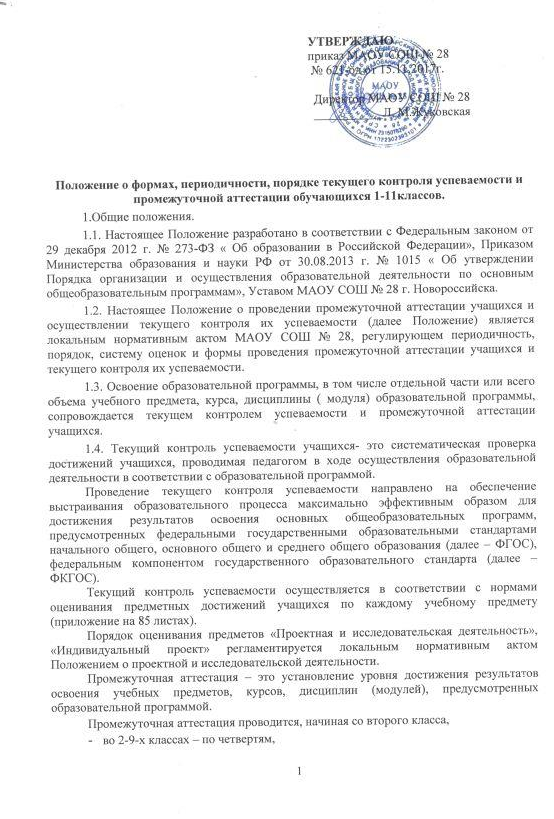 в 10-11-х классах – по полугодиям.Промежуточная аттестация подразделяется на четвертную (полугодовую) промежуточную аттестацию, которая проводится по каждому учебному предмету, курсу, дисциплине, модулю по итогам четверти (полугодия), а также готовую промежуточную аттестацию, которая проводится по каждому учебному предмету, курсу, дисциплине, модулю по итогам учебного года.Сроки проведения промежуточной аттестации определяются образовательной программой.При выставлении четвертных, полугодовых отметок следует учитывать среднее арифметическое текущих отметок электронного журнала:ниже 2,6 ставится «2»;2,6 – 3,59 – «3»;3,6 – 4,59 – «4»;4,6 – 5,0 – «5»Итоговая промежуточная аттестация по предмету «Основы безопасности жизнедеятельности» в 10 классе (юноши) представляет собой среднее арифметическое результатов годовой промежуточной аттестации и отметки за учебные сборы. Годовая отметка по предмету определяется на основании четвертных (полугодовых) отметок.Во 2-9-х классах отметка «5» за год выставляется при наличии всех отметок «5», а также возможны варианты:Отметка «4» за год выставляется при наличии всех отметок «4» при отсутствии неудовлетворительных отметок, а также возможны варианты:Отметка «3» за год выставляется при наличии всех отметок «3», а также возможны варианты:Отметка «2» за год выставляется при наличии трех неудовлетворительных отметок.В 10-11-х классах отметка «5» за год выставляется при наличии двух отметок «5» за I и II полугодие или одной отметки «4» за I или II полугодие.Отметка «4» за год выставляется при наличии двух отметок «4», а также возможны варианты:Отметка «3» за год выставляется при наличии двух отметок «3», а также возможны варианты:Отметка «2» за год выставляется при наличии неудовлетворительных отметок за оба полугодия или за II полугодие при отметке «3» за I полугодие.Четвертные, полугодовые, годовые отметки выставляются в сроки, установленные приказом директора  МАОУ СОШ № 28.Содержание и порядок проведения текущего контроля успеваемости учащихсяТекущий контроль успеваемости учащихся проводится в течение учебного периода в целях:контроля уровня достижения учащимися результатов, предусмотренных образовательной программой;оценки соответствия результатов освоения образовательных программ требованиям ФГОС, ФКГОС;проведения учащимся самооценки, оценки его работы педагогическим работником с целью возможного совершенствования образовательного процесса.Текущий контроль осуществляется педагогическим работником, реализующим соответствующую часть образовательной программы.Порядок, формы, периодичность, количество обязательных мероприятий при проведении текущего контроля успеваемости учащихся определяются педагогическим работником с учетом образовательной программы.Текущий контроль успеваемости учащихся первого класса в течение учебного года осуществляется без фиксации достижений учащихся в виде отметок по пятибалльной системе, допустимо использовать только положительную и не различаемую по уровням фиксацию.Последствия получения неудовлетворительного результата текущего контроля успеваемости определяются педагогическим работником в соответствии с образовательной программой, и могут включать в себя проведение дополнительной работы с учащимся, индивидуализацию содержания образовательной деятельности учащегося, иную корректировку образовательной деятельности в отношении учащегося.Результаты текущего контроля фиксируются в классных журналах. Успеваемость учащихся, занимающихся по индивидуальному учебному плану, подлежит текущему контролю с учетом особенностей освоения образовательной программы, предусмотренных индивидуальным учебным планом.Педагогические работники доводят до сведения родителей (законных представителей) сведения о результатах текущего контроля успеваемости учащихся как посредством заполнения предусмотренных документов, в том числе в электронной форме (дневник учащегося, электронный дневник, так и по запросу родителей (законных представителей) учащихся. Педагогические работники в рамках работы с родителями (законными представителями) учащихся обязаны прокомментировать результаты текущего контроля успеваемости учащихся в устной форме. Родители (законные представители) имеют право на получение информации об итогах текущего контроля успеваемости учащегося в письменной форме в виде выписки из соответствующих документов, для чего должны обратиться к классному руководителю.Содержание, и порядок проведения промежуточной аттестацииЦелями проведения промежуточной аттестации являются:объективное установление фактического уровня освоения образовательной программы и достижения результатов освоения образовательной программы;соотнесение этого уровня с требованиями ФГОС, ФКГОС;оценка достижений конкретного учащегося, позволяющая выявить пробелы в освоении им образовательной программы и учитывать индивидуальные потребности учащегося в осуществлении образовательной деятельности,оценка динамики индивидуальных образовательных достижений, продвижения в достижении планируемых результатов освоения образовательной программыПромежуточная аттестация в  МАОУ СОШ № 28 проводится на основе принципов объективности, беспристрастности. Оценка результатов освоения учащимися образовательных программ осуществляется в зависимости от достигнутых учащимся результатов и не может быть поставлена в зависимость от формы получения образования, формы обучения, факта пользования платными дополнительными образовательными услугами и иных подобных обстоятельств.Формами промежуточной аттестации являются:письменная проверка – письменный ответ учащегося на один или систему вопросов (заданий). К письменным ответам относятся: домашние, проверочные, лабораторные, практические, контрольные, творческие работы; письменные отчёты о наблюдениях; письменные ответы на вопросы теста; сочинения, изложения, диктанты, рефераты и другое;устная проверка – устный ответ учащегося на один или систему вопросов в форме ответа на билеты, беседы, собеседования и другое;комбинированная проверка - сочетание письменных и устных форм проверок.Иные формы промежуточной аттестации могут предусматриваться образовательной программой.В случаях, предусмотренных образовательной программой, в качестве результатов промежуточной аттестации могут быть зачтены выполнение тех иных заданий, проектов в ходе образовательной деятельности, результаты участия в олимпиадах, конкурсах, конференциях, иных подобных мероприятиях. Образовательной программой может быть предусмотрена накопительная балльная система зачета результатов деятельности обучающегося.Для учащихся 2-4-х классов предусмотрены следующие формы промежуточной аттестации (четвертной, годовой)Для учащихся 5-6-х классов предусмотрены следующие формы промежуточной аттестации (четвертной, годовой)Для учащихся 7-8-х классов предусмотрены следующие формы промежуточной аттестации (четвертной, годовой)Для учащихся 9-х классов предусмотрены следующие формы промежуточной аттестации (четвертной, годовой)Фиксация результатов промежуточной аттестации осуществляется, как правило, по пятибалльной системе. Образовательной программой может быть предусмотрена иная шкала фиксации результатов промежуточной аттестации (например, десятибалльная), а также может быть предусмотрена фиксация удовлетворительного либо неудовлетворительного результата промежуточной аттестации без разделения на уровни.При пропуске учащимся по уважительной причине более половины учебного времени, отводимого на изучение учебного предмета, курса, дисциплины, модуля учащийся имеет право на перенос срока проведения промежуточной аттестации. Новый срок проведения промежуточной аттестации определяется  МАОУ СОШ № 28 с учетом учебного плана, индивидуального учебного плана на основании заявления учащегося (его родителей, законных представителей).Педагогические работники доводят до сведения родителей (законных представителей) сведения о результатах промежуточной аттестации учащихся как посредством заполнения предусмотренных документов, в том числе в электронной форме (дневник учащегося, электронный дневник), так и по запросу родителей (законных представителей) учащихся. Педагогические работники в рамках работы с родителями (законными представителями) учащихся обязаны прокомментировать результаты промежуточной аттестации учащихся в устной форме. Родители (законные представители) имеют право на получение информации об итогах промежуточной аттестации учащегося в письменной форме в виде выписки из соответствующих документов, для чего должны обратиться к классному руководителю.3.7 Особенности сроков и порядка проведения промежуточной аттестации могут быть установлены  МАОУ СОШ № 28 для следующих категорий учащихся по заявлению учащихся (их законных представителей):выезжающих на учебно-тренировочные сборы, на олимпиады школьников, на российские или международные спортивные соревнования, конкурсы, смотры, олимпиады и тренировочные сборы и иные подобные мероприятия;отъезжающих на постоянное место жительства за рубеж;для иных учащихся по решению педагогического совета.3.8. Для учащихся, обучающихся по индивидуальному учебному плану, сроки и порядок проведения промежуточной аттестации определяются индивидуальным учебным планом.3.9 Итоги промежуточной аттестации обсуждаются на заседаниях методических объединений и педагогического совета  МАОУ СОШ № 28.Порядок перевода учащихся в следующий классУчащиеся, освоившие в полном объёме соответствующую часть образовательной программы, переводятся в следующий класс.Неудовлетворительные результаты промежуточной аттестации по одному или нескольким учебным предметам, курсам, дисциплинам (модулям) образовательной программы или непрохождение промежуточной аттестации при отсутствии уважительных причин признаются академической задолженностью.Учащиеся обязаны ликвидировать академическую задолженность. МАОУ СОШ № 28 создает условия учащемуся для ликвидации академической задолженности и обеспечивает контроль за своевременностью ее ликвидации.Учащиеся, имеющие академическую задолженность, вправе пройти промежуточную аттестацию по соответствующему учебному предмету, курсу, дисциплине (модулю) не более двух раз в сроки, определяемые  МАОУ СОШ № 28, в установленный данным пунктом срок с момента образования академической задолженности. В указанный период не включаются время болезни учащегося, нахождение его в отпуске по беременности и родам.Учащиеся обязаны ликвидировать академическую задолженность в течение года с момента ее возникновения. В указанный срок не включается время каникул.Для проведения промежуточной аттестации при ликвидации академической задолженности во второй раз  МАОУ СОШ № 28 создается комиссия.Не допускается взимание платы с учащихся за прохождение промежуточной аттестации.Учащиеся, не прошедшие промежуточную аттестацию по уважительным причинам или имеющие академическую задолженность, переводятся в следующий класс условно.Учащиеся в  МАОУ СОШ № 28 по образовательным программам начального общего, основного общего образования, среднего общего образования, не ликвидировавшие в установленные сроки академической задолженности с момента ее образования, по усмотрению их родителей (законных представителей) оставляются на повторное обучение, переводятся на обучение по адаптированным образовательным программам в соответствии с рекомендациями психолого-медико-педагогической комиссии либо на обучение по индивидуальному учебному плану. МАОУ СОШ № 28 информирует родителей (законных представителей) учащегося о необходимости принятия решения об организации дальнейшего обучения учащегося в письменной форме.Порядок текущего контроля успеваемости и промежуточной аттестации обучающихся, осуществляющих индивидуальное обучение на дому,в форме семейного образования и самообразованияРодители (законные представители) несовершеннолетних обучающихся имеют право выбирать до завершения получения ребенком основного общего образования с учетом мнения ребенка, а также с учетом рекомендаций психолого-медико-педагогической комиссии (при их наличии) формы получения образования и формы обучения и дать ребенку начальное общее, основное общее, среднее общее образование в семье.Ребенок, получающий семейное образование и самообразование, по решению его родителей (законных представителей) с учетом его мнения на любом этапе обучения вправе продолжить образование в образовательной организации;Родители (законные представители) несовершеннолетних обучающихся обязаны:обеспечить получение детьми общего образования;соблюдать правила внутреннего распорядка организации, осуществляющей образовательную деятельность, порядок регламентации образовательных отношений между образовательной организацией и обучающимися и (или) их родителями (законными представителями) и оформления возникновения, приостановления и прекращения этих отношений;уважать честь и достоинство обучающихся и работников организации, осуществляющей образовательную деятельность.За неисполнение или ненадлежащее исполнение обязанностей, установленных настоящим Федеральным законом и иными федеральными законами, родители (законные представители) несовершеннолетних обучающихся несут ответственность, предусмотренную законодательством Российской Федерации.Обучение в форме семейного образования и самообразования осуществляется с правом последующего прохождения в соответствии с частью 3 статьи 34 Федерального закона от 29 декабря 2012 года № 273-ФЗ №273-ФЗ«Об образовании в Российской Федерации» промежуточной и государственной итоговой аттестации в образовательной организации.Содержание, формы и порядок проведения четвертной, полугодовой, годовой промежуточной аттестации учащихся, получающих образование в форме семейного образования, самообразования определяется п.2, п.3 настоящего Положения.Текущий контроль успеваемости обучающихся, получающих образование в форме семейного образования и самообразования, не осуществляется, кроме случаев обучения по индивидуальному учебному плану с применением дистанционных форм обучения и специализированных программно-технических средств.Приложениек локальному нормативному акту «Положениео проведении промежуточной аттестации учащихся и осуществления текущего контроля их успеваемости»Начальное общее образованиеНормы оценивания предметных достижений учащихся по русскому языку1.Текущий контроль и нормы оценивания по русскому языку во 2-4 классах 1.1.ДиктантыОценка «5» ставится за диктант, в котором нет ошибок, допускается 1-2исправления; работа написана аккуратно, в соответствии с требованиями письма.Оценка «4» ставится за диктант, в котором допущено не более 2 орфографических ошибок или 4 недочетов, работа выполнена чисто, но допущены небольшие отклонения от норм каллиграфии.Оценка «3» ставится за диктант, в котором допущено 3-5 орфографических ошибок или 8 недочетов. Работа написана небрежно.Оценка «2» ставится за диктант, в котором 6 и более орфографических ошибок или более 8 недочетов, работа написана неряшливо.Ошибкой в диктанте следует считать:нарушение правил орфографии при написании слов;неправильное написание слов с непроверяемыми написаниями;пропуск, перестановка, замена букв, слогов в словах;замену слов;отсутствие знаков препинания в пределах программы данного класса За ошибку в диктанте не считаются:ошибки на разделы орфографии и пунктуации, которые не изучались;единичный	пропуск точки	в конце предложения, если	первое слово следующегопредложения записано с заглавной буквы;единичный случай замены одного слова другим без искажения смысла. За одну ошибку в диктанте считаются:два исправления;две пунктуационные ошибки;повторение ошибок в одном и том же слове. Негрубыми ошибками считаются следующие:повторение одной и той же буквы в слове (например, картофель);-дважды записанное одно и то же слово в предложении; неправильное написание одного слова (при наличии в работе нескольких таких слов) на одно и то же правило;перенос слова.1.2. Требования к тексту диктанта.Текст диктанта подбирается средней трудности, с расчетом на возможность выполнения всеми детьми. Текст содержит достаточное количество изученных орфограмм (примерно 60% от общего числа всех слов диктанта). Текст не должен иметь слова на не изученные к данному моменту правила или такие слова заранее выписываются на доске.1.3.Грамматические задания.Оценка «5» ставится за безошибочное	выполнение всех заданий, допускается 1 ошибка и исправления. Высокий уровень: 90% -100%.Оценка «4» ставится, если ученик правильно выполнил не менее 3/4 заданий. Уровень выше среднего: 65%- 89%.Оценка «3» ставится, если ученик правильно выполнил не менее 1/2 заданий. Средний уровень: 51% - 64%.Оценка «2» ставится,	если ученик не справился с большинством грамматических заданий. Низкий уровень: менее 50%Словарный диктант.Оценка «5» – работа без ошибок. Оценка «4» – 1 ошибка и 1 исправление.Оценка «3» – 2 ошибки и 1 исправление.Оценка «2» – 3–5 ошибок.Ошибкой считается любая допущенная орфографическая ошибка, включая пропуск и замену букв.Требования к количеству слов в словарном диктанте.Изложения и сочиненияК работам творческого характера относятся свободный диктант, изложение, сочинение, рассказ по картинкам, личному опыту и т.д. на начальной ступени школы все творческие работы носят обучающий характер, поэтому отрицательные оценки за них не выставляются.Во 2-4 классах за обучающие изложения и сочинения выставляется одна отметка с учётом содержания, речевого оформления и грамотности написания слов. Тексты для 2-3 классов, предназначенные для изложения и сочинений, соответственно увеличиваются на 15-20 слов для каждого класса, тексты для 4класса – до 25-30 слов.Оценка «5» ставится:а) по содержанию и речевому оформлению:правильное и последовательное воспроизведение авторского текста, логически последовательное раскрытие темы, отсутствие фактических ошибок, богатство словаря, правильность речевого оформления (допускается 1 речевая неточность);б) грамотность: нет грубых орфографических и пунктуационных ошибок; допускается 1 -2 исправления.Оценка «4» ставится:а) по содержанию и речевому оформлению:правильное и достаточно полное воспроизведение авторского текста, раскрыта тема, но имеются незначительные нарушения последовательности изложения мыслей; допускается 1-2 речевых или фактических недочета, или недочёт в содержании и построении текста.б) грамотность: 1-2 орфографические и 1-2 пунктуационные ошибки, 1-2 исправления.Оценка «3» ставится:а) по содержанию и речевому оформлению:имеются отступления от авторского текста; отклонение от темы; допущены отдельные нарушения в последовательности изложения мыслей, в построении 1-2 предложений; беден словарь; имеются речевые неточности; 3-5 речевых недочетов в содержании и построении текста.б) грамотность:3-5 орфографических и не более 2 пунктуационных ошибок, 1-2 исправления.Оценка «2» ставится:а) по содержанию и речевому оформлению:работа не соответствует теме; имеются значительные отступления от авторского текста; много фактических неточностей; нарушена последовательность изложения мыслей; отсутствует связь между частями работы, отдельными предложениями; словарь однообразен; более 6 речевых недочетов и ошибок в содержании и построении текста;б) грамотность:более 5 орфографических и 3-4 пунктуационных ошибок, 3-5 исправлений.Контрольное списываниеОценка «5» ставится: нет ошибок и исправлений; работа написана аккуратно, в соответствии с требованиями каллиграфии письма.Оценка «4» –1 ошибка или 1-2 исправления (3 - 4 кл.);Оценка «3» –2-3 ошибки и 1 исправление (3 - 4 кл.);Оценка «2» – 4 и более ошибок (3 - 4 кл.); За ошибку в списывании считается практически любая допущенная ошибка орфографического и пунктуационного характера.За одну ошибку в списывании считаются те же варианты недочетов, которые даны для оценивания диктантов.Требования к тексту для списыванияТексты для самостоятельного списывания учащихся предлагаются для каждого класса на 5-8 слов больше, чем тексты для контрольного диктанта. 1-2 класс – списывание с печатного текста.3-4 класс – осложнённое списывание (пропуск букв на изученные орфограммы).Тестовые задания - динамичная форма проверки, направленная на становление уровня сформированности умения использовать свои знания в нестандартных учебных ситуациях.Оценка «5» - верно выполнено более 3/4 заданий. Оценка «4» - верно выполнено 3/4 заданий.Оценка «3» - верно выполнено 1/2 заданий. Оценка «2» - верно выполнено менее 1/2 заданий.Нормы оценивания предметных достижений учащихся по математикеОценка письменных работ по математике во 2-4 классах. Контрольная работа (тематическая).Работа, состоящая из примеров: Оценка «5» – работа без ошибок.Оценка «4» –1 грубая и 1–2 негрубые ошибки.Оценка «3» – 2–3 грубые и 1–2 негрубые ошибки или 3 и более негрубых ошибки.Оценка «2» – 4 и более грубых ошибок.Работа, состоящая из задач:Оценка «5» ставится за работу без ошибок. Оценка «4» – 1–2 негрубых ошибки.Оценка «3» – 1 грубая и 3–4 негрубые ошибки. Оценка «2» – 2 и более грубых ошибки.Комбинированная работа (1 задача, примеры и задание другого вида)Оценка «5» ставится: вся работа выполнена безошибочно и нет исправлений;Оценка «4» ставится: допущены 1-2 вычислительные ошибки.Оценка «3» ставится: допущены ошибки в ходе решения задачи при правильном выполнении всех остальных заданий или допущены 3-4 вычислительные ошибки, при этом ход решения задачи должен быть верным.Оценка «2» ставится: допущены ошибки в ходе решения задачи и хотя бы одна вычислительная ошибка или при решении задачи и примеров допущено более 5 вычислительных ошибок.Комбинированная работа, диагностическая работаОценка «5» ставится за безошибочное выполнение всех заданий, допускается 1 ошибка и исправления. Уровень высокий: 90% -100%.Оценка «4» ставится, если ученик безошибочно выполнил не менее 3/4 заданий. Уровень выше среднего: 65%- 89%.Оценка «3» ставится, если ученик правильно выполнил не менее ½ заданий. Уровень средний: 51% - 64%.Оценка «2» ставится: если ученик не справился с большинством заданий .Низкий уровень: менее 50% Грубые ошибки:Вычислительные ошибки в примерах и задачах.Ошибки на незнание порядка выполнения арифметических действий.Неправильное решение задачи (пропуск действия, неправильный выбор действий, лишние действия).Не решённая до конца задача или пример.Невыполненное задание.Ошибки при выполнении чертежа.Негрубые ошибки:Неверно сформулированный ответ задачи.Неправильное списывание данных (чисел, знаков).Недоведение до конца преобразований.Нерациональный прием вычислений.Неправильно поставленный вопрос к действию при решении задачи.За грамматические ошибки, допущенные в работе, оценка по математике не снижается.За неряшливо оформленную работу оценка по математике может быть снижается на 1 балл, но не ниже «3», и не в контрольной итоговой работе..Математический диктантОценка «5» ставится: вся работа выполнена безошибочно и нет исправлений.Оценка «4» ставится: не выполнена 1/5 часть примеров от их общего числа.Оценка «3» ставится: не выполнена 1/4 часть примеров от их общегочисла. Оценка «2» ставится: не выполнена 1/2 часть примеров от их общего числа..ТестОценка «5» ставится за 100% правильно выполненных заданий Оценка «4» ставится за 80% правильно выполненных заданий Оценка «3» ставится за 60% правильно выполненных заданий Оценка «2» ставится, если правильно выполнено менее 60% заданий.Оценка за исправления не снижается. Учитывается только последнее написание.2.4. Самостоятельная работа. Носит обучающий характер.Цель - выявить и своевременно устранить имеющиеся проблемы в знаниях. На выполнение самостоятельной работы отводится:2 класс – 15-20 мин., 3-4 класс – 10-15 мин.Оценка «5» - если работа содержит не более 2 недочётов. Оценка «4» - если сделано не менее 75% объёма работы. Оценка «3» - если сделано не менее 50% объёма работы.Нормы	оценивания	предметных	достижений	учащихся	по литературному чтению во 2-4 классах.Нормы оценок по литературному чтениюЧтение наизустьОценка «5» - твердо, без подсказок, знает наизусть, выразительно читает.Оценка «4» - знает стихотворение наизусть, но допускает при чтении перестановку слов, самостоятельно исправляет допущенные неточности.Оценка «3» - читает наизусть, но при чтении обнаруживает нетвердое усвоение текста.Оценка «2» - нарушает последовательность при чтении, не полностью воспроизводит текст.Выразительное чтение стихотворения Требования к выразительному чтению:Правильная постановка логического ударенияСоблюдение паузПравильный выбор темпаСоблюдение нужной интонацииБезошибочное чтениеОценка «5» - выполнены правильно все требования Оценка «4» - не соблюдены 1-2 требованияОценка «3» -допущены ошибки по трем требованиямОценка «2» - допущены ошибки более, чем по трем требованиям.Чтение по ролям Требования к чтению по ролям:Своевременно начинать читать свои словаПодбирать правильную интонациюЧитать безошибочноЧитать выразительноОценка «5» - выполнены все требованияОценка «4» - допущены ошибки по одному какому-то требованию Оценка «3» - допущены ошибки по двум требованиямОценка «2» -допущены ошибки по трем требованиям.ПересказОценка «5» - пересказывает содержание прочитанного самостоятельно, последовательно, не упуская главного (подробно, или кратко, или по плану), правильно отвечает на вопрос, умеет подкрепить ответ на вопрос чтением соответствующих отрывков.Оценка «4» -допускает 1-2 ошибки, неточности, сам исправляет их.Оценка «3» - пересказывает при помощи наводящих вопросов учителя, не умеет последовательно передать содержание прочитанного, допускает речевые ошибки.Оценка «2» - не может передать содержание прочитанного.Нормы оценивания предметных достижений учащихся по окружающему миру во 2-4 классах.В рамках курса «Окружающий мир» разнообразные полученные школьниками знания должны позволять им описывать свои наблюдения, помогать отвечать на возникающие у них вопросы. Фактически нужны прочные знания и навыки использования данных знаний при решении заданий различного уровня.Оценивается любое, особенно успешное действие, а фиксируется отметкой только решение полноценной задачи, то есть умения по использованию знаний.Способы оценивания:Оценка усвоения знаний и умений осуществляется через выполнение школьником продуктивных заданий в учебниках и рабочих тетрадях, в самостоятельных и итоговых работах (1-2 кл.), в проверочных и контрольных работах (3-4 кл.).Оценка усвоения знаний и умений осуществляется через постоянное повторение важнейших понятий, законов и правил. На этапе актуализации знаний перед началом изучения нового материала проводится блиц-опрос важнейших понятий курса и их взаимосвязей, которые необходимо вспомнить для правильного понимания новой темы.По итогам проверочной, самостоятельной, контрольной работы оценка ставится всем ученикам.Критерии оценки:Оценка «5» ставится, за решение нестандартной задачи, где потребовалось применить знания по новой теме или знания и умения уже отработанные, но в непривычной ситуации.Оценка «4» ставится за решение типовой задачи, подобной тем, что решали уже много раз, где требовалось применить сформированные умения и усвоенные знания.Оценка «3» ставится, если при выполнении типовой задачи ученик допустил 1-2 фактические ошибки.Нормы оценивания предметных достижений учащихся по изобразительному искусству во 2-4 классах.Критерии оценки: Оценка «5» ставится:если учащийся полностью справляется с поставленной целью урока;правильно излагает изученный материал и умеет применить полученные знания на практике;верно решает композицию рисунка, т.е. гармонично согласовывает между собой все компоненты изображения;умеет подметить и передать в изображении наиболее характерное. Оценка «4» ставится:учащийся полностью овладел программным материалом, но при изложении его допускает неточности второстепенного характера;гармонично согласовывает между собой все компоненты изображения;умеет подметить, но не совсем точно передаёт в изображении наиболее характерное.Оценка «3» ставится:учащийся слабо справляется с поставленной целью урока;допускает неточность в изложении изученного материала. Оценка «2» ставится:учащийся допускает грубые ошибки в ответе;не справляется с поставленной целью урока.Нормы оценивания предметных достижений учащихся по технологии.Оценки выставляются со 2-го класса за выполнение изделия в целом, за отдельные технологические операции; за умение составлять план работы, поставить опыт; определить свойства материалов, правильно назватьматериалы	и	инструменты,	определить	их	назначение,	назвать	правила безопасной работы с ними.Критерии оценки за выполнение изделия в целом:Оценка «5» выставляется за безошибочное и аккуратное выполнение изделия при соблюдении правил безопасности работы с инструментами (учитывается умение выбрать инструмент в соответствии с используемым материалом, а также соблюдение порядка на рабочем месте в течение всего урока).Оценка «4» выставляется с учетом тех же требований, но допускается исправление без нарушения конструкции изделия.Оценка «3» выставляется, если изделие выполнено недостаточно аккуратно, но без нарушения конструкции изделия.За проявленную самостоятельность и творчески выполненную работу отметку можно повысить на один балл или оценить это дополнительной отметкой.Изделие с нарушением конструкции, не отвечающей его назначению, не оценивается, оно подлежит исправлению, переделке.За готовое изделие во время проверочной работы оценка ставится всем учащимся.Критерии оценки за отдельные технологические операции: Оценка «5» выставляется:за точность выполнения различных видов разметки, раскроя материалов; правильность сгибания; выполнение равномерных стежков;точность выполнения изделия из деталей конструктора соответственно образцу или рисунку;безошибочное распознавание крупных семян овощных и цветочно- деко-ративных растений, правильный уход за комнатными растениями без напоминания взрослых ;экономное и рациональное использование материалов, инструментов в зависимости от их назначения;умение составить план работы по наводящим вопросам (2-й класс), самостоятельно составлять план после коллективного анализа конструкции изделия (3-й класс), составить план после самостоятельного анализа изделия (4-й класс);умение продемонстрировать изделие в действии (2-й класс), с объяснением (3-й и 4-й классы).Оценка «4» выставляется:если ученик при разметке допустил неточность (до 3 мм), при раскрое - отклонение от линии разметки на 1 мм, нерационально использовал материал;порядок на рабочем месте соблюдал после напоминания учителя;при распознавании 4-5 видов семян допустил не более 1 ошибки;составил план работы по наводящим вопросам учителя (2-й класс), вместе с учителем (3-й класс), самостоятельно составил план предстоящей работы с 1 ошибкой (4- класс).Оценка «3» выставляется:если ученик при разметке допустил неточность: от 3 до 10 мм во 2-м классе, от 2 до 5 мм в 3-м классе, до 2 мм в 4-м классе;неэкономно использовал материал (2-й класс), нерационально использовал материал и инструменты (3-й класс), соблюдал порядок на рабочем месте только с напоминанием учителя;при распознавании семян, всходов допустил 2-3 ошибки;при работе с деталями конструктора слабо закрутил гайки, не использовалконтргайку;при составлении плана работы по наводящим вопросам учителя допустил 3 логические ошибки (2-й класс),при составлении плана работы вместе с учителем допустил 3 логические ошибки (3-й класс), при самостоятельном составлении плана работы изготовления изделий допустил 2 логические ошибки (4-й класс).Если ученик плохо справляется с тем заданием, которое проверяет учитель, то учитель обязан заново показать ребенку, как правильно выполнить работу. В этом случае оценка ставится через несколько уроков.Таким образом, за урок учитель выставляет несколько, оценок, но все они будут выставлены за определенные знания и умения.Нормы оценивания предметных достижений учащихся по музыке.На	уроках	музыки	проверяется	и	оценивается	качество	усвоения обучающимися программного материала.При оценивании успеваемости ориентирами для учителя являются конкретные требования к обучающимся, представленные в программе каждого класса и примерные нормы оценки знаний и умений.Учебная программа предполагает освоение обучающимися различных видов музыкальной деятельности: хорового пения, слушания музыкальных произведений,	импровизацию,	коллективное	музицирование..Слушание музыки.На уроках проверяется и оценивается умение обучающихся слушать музыкальные произведения, давать словесную характеристику их содержанию и средствам музыкальной выразительности, умение сравнивать, обобщать; знание музыкальной литературы.Учитывается:степень раскрытия эмоционального содержания музыкального произведения через средства музыкальной выразительности;самостоятельность в разборе музыкального произведения;умение обучающегося сравнивать произведения и делать самостоятельные обобщения на основе полученных знаний.Нормы оценок.Оценка «5» ставится когда дан правильный и полный ответ, включающий характеристику содержания музыкального произведения, средств музыкальной выразительности, ответ самостоятельный.Оценка «4» ставится когда ответ правильный, но неполный: дана характеристика содержания музыкального произведения, средств музыкальной выразительности с наводящими(1-2) вопросами учителя.Оценка «3» ставится когда ответ правильный, но неполный, средства музыкальной выразительности раскрыты недостаточно, допустимы несколько наводящих вопросов учителя.Оценка «2» ставится когда ответ обнаруживает незнание и непонимание учебного материала..Хоровое пение.Для оценивания качества выполнения учениками певческих заданий необходимо предварительно провести индивидуальное прослушивание каждого ребёнка, чтобы иметь данные о диапазоне его певческого голоса.Учёт полученных данных, с одной стороны, позволит дать более объективную оценку качества выполнения учеником певческого задания, с другой стороны-учесть при выборе задания индивидуальные особенности его музыкального развития и, таким образом, создать наиболее благоприятные условия опроса. Так, например, предлагая ученику исполнить песню, нужно знать рабочий диапазон его голоса и, если он не соответствует диапазону песни, предложить ученику исполнить его в другой, более удобной для него тональности или исполнить только фрагмент песни: куплет, припев, фразу.Нормы оценок.Оценка «5»:-знание мелодической линии и текста песни;-чистое интонирование и ритмически точное исполнение;-выразительное исполнение.Оценка «4»:-знание мелодической линии и текста песни;-в основном чистое интонирование, ритмически правильное;-пение недостаточно выразительное.Оценка «3»:-допускаются отдельные неточности в исполнении мелодии и текста песни;-неуверенное и не вполне точное, иногда фальшивое исполнение, есть ритмические неточности;-пение невыразительное.Оценка «2»:-исполнение неуверенное, фальшивое.Нормы	оценивания	предметных	достижений	учащихся	по кубановедению.Критерии для оценивания устного и письменного ответов на уроках кубановедения.Оценка «5» ставится, если ученик:Показывает глубокое и полное знание и понимание всего объема программного материала; полное понимание сущности рассматриваемых понятий, явлений и закономерностей, теорий, взаимосвязей.Умеет составить полный и правильный ответ на основе изученного материала; выделять главные положения, самостоятельно подтверждать ответ конкретными примерами, фактами; самостоятельно и аргументировано делать анализ, обобщать, выводы. Устанавливает межпредметные (на основе ранее приобретенных знаний) и внутрипредметные связи. Последовательно, четко, связно, обоснованно и безошибочно излагает учебный материал: дает ответ в логической последовательности с использованием принятой терминологии; делает собственные выводы; формирует точное определение и истолкование основных понятий; при ответе не повторяет дословно текст учебника; излагает материал литературным языком; правильно и обстоятельно отвечает на дополнительные вопросы учителя. Самостоятельно и рационально использует наглядные пособия, справочные материалы, учебник, дополнительную литературу, первоисточники.Самостоятельно, уверенно и безошибочно применяет полученные знания в решении проблем на творческом уровне; допускает не более одного недочета, который легко исправляет по требованию учителя.Оценка «4» ставится, если ученик:Показывает знания всего изученного программного материала. Дает полный и правильный ответ на основе изученных теорий; допускает незначительные ошибки и недочеты при воспроизведении изученного материала, определения понятий, неточности при использовании научных терминов или в выводах и обобщениях; материал излагает в определенной логической последовательности, при этом допускает одну негрубую ошибку или не более двух недочетов и может их исправить самостоятельно при требовании или при небольшой помощи преподавателя; в основном усвоил учебный материал; подтверждает ответ конкретными примерами; правильно отвечает на дополнительные вопросы учителя.Умеет самостоятельно выделять главные положения в изученном материале; на основании фактов и примеров обобщать, делать выводы, устанавливать внутрипредметные связи. Применяет полученные знания на практике в видоизмененной ситуации, соблюдает основные правила культуры устной и письменной речи, использует научные термины.Не обладает достаточным навыком работы со справочной литературой, учебником, первоисточниками (правильно ориентируется, но работает медленно). Допускает негрубые нарушения правил оформления письменных работ.Оценка «3» ставится, если ученик:Усвоил основное содержание учебного материала, имеет пробелы в усвоении материала, не препятствующие дальнейшему усвоению программного материала; материал излагает несистематизированно, фрагментарно, не всегда последовательно.Показывает недостаточную сформированность отдельных знаний и умений; выводы и обобщения аргументирует слабо, допускает в них ошибки.Допустил ошибки и неточности в использовании научной терминологии, определения понятий дал недостаточно четкие; не использовал в качестве доказательства выводы и обобщения из наблюдений, фактов или допустил ошибки при их изложении.Испытывает затруднения в применении знаний, при объяснении конкретных явлений на основе теорий, или в подтверждении конкретных примеров практического применения теорий.Отвечает неполно на вопросы учителя (упуская и основное), или воспроизводит содержание текста учебника, но недостаточно понимает отдельные положения, имеющие важное значение в этом тексте.Обнаруживает недостаточное понимание отдельных положений при воспроизведении текста учебника (записей, первоисточников) или отвечает неполно на вопросы учителя, допуская одну - две грубые ошибки.Оценка «2» ставится, если ученик:Не усвоил и не раскрыл основное содержание материала; не делает выводов и обобщений.Не знает и не понимает значительную или основную часть программного материала в пределах поставленных вопросов или имеет слабо сформированные и неполные знания и не умеет применять их к решению конкретных вопросов.При ответе (на один вопрос) допускает более двух грубых ошибок, которые не может исправить даже при помощи учителя.Не может ответить ни на один их поставленных вопросов.Полностью не усвоил материал.Нормы	оценивания	предметных	достижений	учащихся	по физической культуре. Оценка успеваемости – одно из средств повышения эффективности учебного процесса. Она помогает контролировать освоение программного материала, информирует о двигательной подготовленности учеников, стимулирует их активность на занятиях физическими упражнениями.При выполнении минимальных требований к подготовленности обучающиеся получают положительную оценку по предмету «Физическая культура». Градация положительной отметки («3», «4», «5») зависит от полноты и глубины знаний, правильности выполнения двигательных действий и уровня физической подготовленности. Отметка ставится за технику движений и теоретические знания.По основам знаний.Оценивая знания обучающихся, надо учитывать глубину и полноту знаний, аргументированность их изложения, умение обучающихся использовать знания применительно к конкретным случаям и практическим занятиям физическими упражнениями.Оценка «5» выставляется за ответ, в котором обучающийся демонстрирует глубокое понимание сущности материала, логично его излагает, используя примеры из практики, своего опыта.Оценка «4» ставится за ответ, в котором содержатся небольшие неточности и незначительные ошибки.Оценка «3» обучающиеся получают за ответ, в котором отсутствует логическая последовательность, имеются пробелы в материале, нет должной аргументации и умения использовать знания в своем опыте.По технике владения двигательными действиями (умениями, навыками).Оценка «5» – упражнение (двигательное действие) выполнено правильно (заданным способом), точно, в надлежащем темпе, легко, без напряжения, уверенно и четко в соответствии с заданием; в играх обучающийся показал знание правил игры, умение пользоваться изученными упражнениями для быстрейшего достижения индивидуальных и коллективных целей в игре.Оценка «4» – упражнение (двигательное действие) выполнено в соответствии с заданием, правильно, но с некоторым напряжением, недостаточно уверенно, легко и четко, наблюдается некоторая скованность движений; в играх обучающийся показал знание правил игры, умеет пользоваться изученными движениями для быстрейшего достижения результатов в игре.Оценка «3» – упражнение (двигательное действие) выполнено в основном правильно, но недостаточно точно, с большим напряжением, допущена одна грубая или несколько мелких незначительных ошибок, приведших к неуверенному или напряженному выполнению; в играх обучающийся показал знание лишь основных правил, но не всегда умеет пользоваться изученными движениями. Оценка «2» - упражнение выполнено неправильно, с грубыми ошибками; в играх обучающийся показал слабое знание правил, неумение пользоваться изученными упражнениями.Нормы оценивания предметных достижений учащихся по английскому языкуАудированиеОценка «5» ставится в том случае, если коммуникативная задача решена и при этом обучающиеся полностью поняли содержание иноязычной речи, соответствующей программным требованиям для каждого класса.Оценка «4» ставится в том случае, если коммуникативная задача решена и при этом обучающиеся полностью поняли содержание иноязычной речи, соответствующей программным требованиям для каждого класса, за исключением отдельных подробностей, не влияющих на понимание содержания услышанного в целом.Оценка «3» ставится в том случае, если коммуникативная задача решена и при этом обучающиеся полностью поняли только основной смысл иноязычной речи, соответствующей программным требованиям для каждого класса.Оценка «2» ставится в том случае, если обучающиеся не поняли смысла иноязычной речи, соответствующей программным требованиям для каждого класса.ГоворениеОценка «5» ставится в том случае, если общение осуществилось, высказывания обучающихся соответствовали поставленной коммуникативной задаче и при этом их устная речь полностью соответствовала нормам иностранного языка в пределах программных требований для данного класса.Оценка «4» ставится в том случае, если общение осуществилось, высказывания обучающихся соответствовали поставленной коммуникативной задаче и при этом обучающиеся выразили свои мысли на иностранном языке с незначительными отклонениями от языковых норм, а в остальном их устная речь соответствовала нормам иностранного языка в пределах программных требований для данного класса.Оценка «3» ставится в том случае, если общение осуществилось, высказывания обучающихся соответствовали поставленной коммуникативной задаче и при этом обучающиеся выразили свои мысли на иностранном языке с отклонениями от языковых норм, не мешающими, однако, понять содержание сказанного.Оценка «2» ставится в том случае, если общение не осуществилось или высказывания обучающихся не соответствовали поставленной коммуникативной задаче, обучающиеся слабо усвоили пройденный материал и выразили свои мысли на иностранном языке с такими отклонениями от языковых норм, которые не позволяют понять содержание большей части сказанного.ЧтениеОценка «5» ставится в том случае, если коммуникативная задача решена и при этом обучающиеся полностью поняли и осмыслили содержание прочитанного иноязычного текста в объёме, предусмотренном заданием, чтение обучающихся соответствовало программным требованиям для данного класса.Оценка «4» ставится в том случае, если коммуникативная задача решена и при этом обучающиеся полностью поняли и осмыслили содержание прочитанного иноязычного текста за исключением деталей и частностей, не влияющих на понимание этого текста, в объёме, предусмотренном заданием, чтение обучающихся соответствовало программным требованиям для данного класса.Оценка «3» ставится в том случае, если коммуникативная задача решена и при этом обучающиеся поняли, осмыслили главную идею прочитанного иноязычного текста в объёме, предусмотренном заданием, чтение обучающихся в основном соответствует программным требованиям для данного класса.Оценка «2» ставится в том случае, если коммуникативная задача не решена, обучающиеся не поняли прочитанного иноязычного текста в объёме, предусмотренном заданием, чтение обучающихся соответствовало программным требованиям для данного класса. Основное общее, среднее общее образование.Нормы оценивания предметных достижений учащихся по русскому языку«Нормы оценивания…» призваны обеспечить одинаковые требования к знаниям, умениям и навыкам учащихся по русскому языку. В них устанавливаются:единые критерии оценки различных сторон владения устной и письменной формами русского языка (критерии оценки орфографической и пунктуационной грамотности, языкового оформления связного высказывания, содержания высказывания);единые нормативы оценки знаний, умений и навыков;объем различных видов контрольных работ;количество отметок за различные виды контрольных работ.Ученикам предъявляются требования только к таким умениям и навыкам, над которыми они работали или работают к моменту проверки. На уроках русского языка проверяются: 1) знание полученных сведений о языке; 2) орфографические и пунктуационные навыки; 3) речевые умения.Оценка устных ответов учащихсяУстный опрос является одним из основных способов учета знаний учета учащихся по русскому языку. Развернутый ответ ученика должен представлять собой связное, логически последовательное сообщение на определенную тему, показывать его умение применять определения, правила в конкретных случаях. При оценке ответа ученика надо руководствоваться следующими критериями:1)	полнота	и	правильность	ответа;	2)	степень	осознанности,	понимания изученного; 3) языковое оформление ответа.Оценка «5» ставится, если ученик: 1) полно излагает изученный материал, дает правильное определение языковых понятий; 2) обнаруживает понимание материала, может обосновать свои суждения, применить знания на практике, привести необходимые примеры не только по учебнику, но и самостоятельно составленные; 3) излагает материал последовательно и правильно с точки зрения норм литературного языка.Оценка «4» ставится, если ученик дает ответ, удовлетворяющий тем же требованиям, что и для оценки «5», но допускает 1-2 ошибки, которые сам же исправляет, и 1-2 недочета в последовательности и языковом оформлении излагаемого.Оценка «3» ставится, если ученик обнаруживает знание и понимание основных положений данной темы, но:излагает материал неполно и допускает неточности в определении понятий или формулировке правил;не умеет достаточно глубоко и доказательно обосновать свои суждения и привести свои примеры; излагает материал непоследовательно и допускает ошибки в языковом оформлении излагаемого.Оценка «2» ставится, если ученик обнаруживает незнание большей части соответствующего раздела изучаемого материала, допускает ошибки в формулировке определений и правил, искажающие их смысл, беспорядочно и неуверенно излагает материал. Оценка «2» отмечает такие недостатки в подготовке ученика, которые являются серьезным препятствием к успешному овладению последующим материалом.Оценка («5», «4», «3») может ставиться не только за единовременный ответ (когда на проверку подготовки ученика отводится определенное время), но и за рассредоточенный во времени, то есть за сумму ответов, данных учеником на протяжении урока (выводится поурочный балл), при условии, если в процессе урока не только заслушивались ответы учащегося, но и осуществлялась проверка его умения применять знания на практике.Оценка диктантовДиктант – одна из основных форм проверки орфографической и пунктуационной грамотности. Для диктантов целесообразно использовать связные тексты, которые должны отвечать нормам современного литературного языка, быть доступными по содержанию учащимся данного класса.Объем диктанта устанавливается: для 5 класса – 90-100 слов, для 6 класса– 100-110, для 7 – 110-120, для 8 – 120-150, для 9 – 150-170 слов. (При подсчете слов учитываются как самостоятельные так и служебные слова.)Контрольный словарный диктант проверяет усвоение слов с непроверяемыми и труднопроверяемыми орфограммами. Он может состоять из следующего количества слов: для 5 класса – 15-20, для 6 класса – 20-25 слов, для 7 класса -25-30, для 8 класса – 30-35, для 9 класса – 35-40 слов.Диктант, имеющий целью проверку подготовки учащихся по определенной теме, должен включать основные орфограммы или пунктограммы этой темы, а также обеспечивать выявление прочности ранее приобретенных навыков. Итоговые диктанты, проводимые в конце четверти и года, проверяют подготовку учащихся, как правило, по всем изученным темам.Для контрольных диктантов следует подбирать такие тексты, в которых изучаемые в данной теме орфограммы и пунктограммы были бы представлены не менее 2-3 случаями. Из изученных ранее орфограмм и пунктограмм включаются основные: они должны быть представлены 1-3 случаями. В целом количество проверяемых орфограмм не должно превышать в 5 классе -12 различных орфограмм и 2-3 пунктограммы, в 6 классе -16 различных орфограмм и 3-4 пунктограммы, в 7 классе -20 различных орфограмм и 4-5пунктограмм, в 8 классе -24 различных орфограмм и 10 пунктограмм, в 9 классе -24 различных орфограмм и 15 пунктограмм.В текст контрольных диктантов могут включаться только те вновь изученные орфограммы, которые в достаточной мере закреплялись (не менее чем на 2-3 предыдущих уроках).В диктантах должно быть в 5 классе – не более 5 слов, в 6-7 классах – не более 7 слов, в 8-9 классах – не более 10 различных слов с непроверяемыми и труднопроверяемыми написаниями, правописанию которых ученики специально обучались.До конца первой четверти (а в 5 классе – до конца первого полугодия) сохраняется объем текста, рекомендованный для предыдущего класса.При оценке диктанта исправляются, но не учитываются орфографические и пунктуационные ошибки:В переносе слов;На правила, которые не включены в школьную программу; На еще не изученные правила;В словах с непроверяемыми написаниями, над которыми не проводилась специальная работа;В передаче авторской пунктуации.Исправляются,	но	не	учитываются	описки,	неправильные	написания, искажающие звуковой облик слова, например: «рапотает» (вместо работает),«дулпо» (вместо дупло), «мемля» (вместо земля).При оценке диктантов важно также учитывать характер ошибки. Среди ошибок следует выделять негрубые, то есть не имеющие существенного значения для характеристики грамотности. При подсчете ошибок две негрубые считаются за одну. К негрубым относятся ошибки:В исключениях из правил;В написании большой буквы в составных собственных наименованиях;В случаях слитного и раздельного написания приставок в наречиях, образованных от существительных с предлогами, правописание которых не регулируется правилами;В случаях раздельного и слитного написания «не» с прилагательными и причастиями, выступающими в роли сказуемого;В написании ы и и после приставок;В случаях трудного различия не и ни (Куда он только не обращался! Куда он ни обращался, никто не мог дать ему ответ. Никто иной не …; не кто иной как; ничто иное не…; не что иное как и др.);В собственных именах нерусского происхождения;В случаях, когда вместо одного знака препинания поставлен другой;В пропуске одного из сочетающихся знаков препинания или в нарушении их последовательности.Необходимо учитывать также повторяемость и однотипность ошибок. Если ошибка повторяется в одном и том же слове или в корне однокоренных слов, то она считается за одну ошибку.Однотипными считаются ошибки на одно правило, если условия выбора правильного написания заключены в грамматических (в армии, в роще; колют, борются) в фонетических (пирожок, сверчок) особенностях данного слова. Не считаются однотипными ошибками на такое правило, в котором для выяснения правильного написания одного слова требуется подобрать другое (опорное) слово или его форму (вода – воды, рот – ротик, грустный – грустить, резкий – резок). Первые три однотипные ошибки считаются за одну ошибку, каждая следующая подобная ошибка учитывается как самостоятельная.Примечание. Если в одном непроверяемом слове допущены 2 и более ошибок, то все они считаются за одну ошибку.При наличии в контрольном диктанте более 5 поправок (исправление неверного написания на верное) оценка снижается на 1 балл. Отличная оценка не выставляется при наличии 3-х и более исправлений.Диктант оценивается одной отметкой.Оценка «5» выставляется за безошибочную работу, а также при наличии в ней одной негрубой орфографической или одной негрубой пунктуационной ошибки.Оценка «4» выставляется при наличии в диктанте двух орфографических и двух пунктуационных ошибок, или 1 орфографической и 3-х пунктуационных ошибок или 4-х пунктуационных ошибок при отсутствии орфографических ошибок. Оценка «4» может выставляться при 3-х орфографических ошибках, если среди них есть однотипные.Оценка «3» выставляется за диктант, в котором допущены 4 орфографические ипунктуационные ошибки или 3 орфографические и 5 пунктуационных ошибок или 7 пунктуационных ошибок при отсутствии орфографических ошибок. В 4 классе допускается выставление оценки «3» за диктант при 5 орфографических и 4-х пунктуационных ошибках. Оценка «3» может быть поставлена также при наличии 6 орфографических и 6 пунктуационных ошибок, если среди тех и других имеются однотипные и негрубые ошибки. Оценка	«2»	выставляется	за	диктант,	в	котором	допущено	до	7 орфографических и 7 пунктуационных ошибок, или 6 орфографических и 8 пунктуационных ошибок, или 5 орфографических и 9 пунктуационных ошибок, или 8 орфографических и 6 пунктуационных ошибок.При большем количестве ошибок диктант оценивается баллом «1».При некоторой вариативности количества ошибок, учитываемых при выставлении оценки за диктант, следует принимать во внимание предел, превышение которого не позволяет выставлять данную оценку. Таким пределом является д ля оценки «4» 2 орфографические ошибки, для оценки «3» - 4 орфографические ошибки (для 5 класса – 5 орфографических ошибок), для оценки «2» - 7 орфографических ошибок.В комплексной контрольной работе, состоящей из диктанта и дополнительного (фонетического, лексического, орфографического, грамматического) задания, выставляются 2 оценки за каждый вид работы.При оценке выполнения дополнительных заданий рекомендуется руководствоваться следующим:Оценка «5» ставится, если ученик выполнил все задания верно.Оценка «4» ставится, если ученик выполнил правильно не менее ¾ задания.Оценка «3» ставится за работу, в которой правильно выполнено не менее половины заданий.Оценка «2» ставится за работу, в которой не выполнено более половины заданий.Примечание. Орфографические и пунктуационные ошибки, допущенные при выполнении дополнительных заданий, учитываются при выведении оценки за диктант.При	оценке	 контрольного	словарного	диктанта	рекомендуется руководствоваться следующим:Оценка «5» ставится за диктант, в котором нет ошибок.Оценка «4» ставится за диктант, в котором ученик допустил 1-2 ошибки. Оценка «3» ставится за диктант, в котором допущено 3-4 ошибки.Оценка «2» ставится за диктант, в котором допущено до 7 ошибок. При большем количестве ошибок диктант оценивается баллом «1».Оценка сочинений и изложенийСочинения и изложения – основные формы проверки умения правильно и последовательно излагать мысли, уровня речевой подготовки учащихся.Сочинения и изложения в 4-8 классах проводятся в соответствии с требованиями раздела программы «Развития навыков связной речи».Примерный объем текста для подробного изложения: в 5 классе – 100-150 слов, в 6 классе – 150-200 слов, в 7 классе – 200-2500, в 8 классе – 250-350, в 9 классе – 350-450 слов.Объем текстов итоговых контрольных подробных изложений в 8 и 9 классов может быть увеличен на 50 слов в связи с тем, что на таких уроках не проводится подготовительная работа.Рекомендуется следующий примерный объем классных сочинений: в 5 классе – 0,5 – 1,0 страницы, в 6 классе – 1,0 – 1,5, в 7 классе – 1,5 – 2,0, в 8классе – 2,0 – 3,0, в 9 классе – 3,0 – 4,0. Экзаменационное сочинение – 3-5 листов, медальная работа – 4-5 листов.К указанному объему сочинений учитель должен относиться как к примерному, так как объем ученического сочинения зависит от многих обстоятельств, в частности от стиля и жанра сочинения, от почерка. С помощью сочинений и изложений проверяются:умение раскрывать тему;умение использовать языковые средства в соответствии со стилем, темой и задачей высказывания;соблюдение языковых норм и правил правописания.Любое сочинение и изложение оценивается двумя отметками: первая ставится за содержание и речевое оформление, вторая – за грамотность, т.е. за соблюдение орфографических, пунктуационных и языковых норм. Обе оценки считаются оценками по русскому языку, за исключением случаев, когда проводится работа, проверяющая знания учащихся по литературе. В этом случае первая оценка (за содержание и речь) считается оценкой по литературе. Содержание сочинения и изложения оценивается по следующим критериям: соответствие работы ученика теме и основной мысли;полнота раскрытия темы; правильность фактического материала; последовательность изложения.При оценке речевого оформления сочинений и изложений учитывается: Разнообразие словаря и грамматического строя речи;Стилевое единство и выразительность речи; Число речевых недочетов.Грамотность оценивается по числу допущенных учеником ошибок – орфографических, пунктуационных и грамматических.Оценка «5» 1. Содержание работы полностью соответствует теме.Фактические ошибки отсутствуют.Содержание излагается последовательно.Работа отличается богатством словаря, разнообразием используемых синтаксических конструкций, точностью словоупотребления.Достигнуто стилевое единство и выразительность текста.В целом в работе допускается 1 недочет в содержании и 1 – 2 речевых недочета. Грамотность: допускается 1 орфографическая, или 1 пунктуационная, или 1 грамматическая ошибка.Оценка «4» 1.Содержание работы в основном соответствует теме (имеются незначительные отклонения от темы).2.Содержание в основном достоверно, но имеются единичные фактические неточности.3.Имеются	незначительные	нарушения	последовательности	в	изложении мыслей.4. Лексический и грамматический строй речи достаточно разнообразен. 5.Стиль работы отличается единством и достаточной выразительностью.В целом в работе допускается не более 2 недочетов в содержании и не более 3 –4 речевых недочетов. Грамотность: допускаются 2 орфографические и 2 пунктуационные ошибки, или 1 орфографическая и 3 пунктуационные ошибки, или 4 пунктуационные ошибки при отсутствии орфографических ошибок, а также 2 грамматические ошибки.Оценка «3» 1. В работе допущены существенные отклонения от темы.2.Работа достоверна в главном, но в ней имеются отдельные фактические неточности.Допущены отдельные нарушения последовательности изложения.Беден словарь и однообразны употребляемые синтаксические конструкции, встречается неправильное словоупотребление.Стиль работы не отличается единством, речь недостаточно выразительна.В целом в работе допускается не более 4 недочетов в содержании и 5 речевых недочетов.Грамотность: допускаются 4 орфографические и 4 пунктуационные ошибки, или 3 орфографические и 5 пунктуационных ошибок, или 7 пунктуационных при отсутствии орфографических ошибок ( в 5 классе – 5 орфографических и 4 пунктуационные ошибки), а также 4 грамматические ошибки.Оценка «2» 1. Работа не соответствует теме.Допущено много фактических неточностей.Нарушена последовательность изложения мыслей во всех частях работы, отсутствует связь между ними, работа не соответствует плану.Крайне беден словарь, работа написана короткими однотипными предложениями со слабо выраженной связью между ними, часты случаи неправильного словоупотребления.Нарушено стилевое единство текста.В целом в работе допущено 6 недочетов в содержании и до 7 речевых недочетов.Грамотность: допускаются 7 орфографических и 7 пунктуационных ошибок, или 6 орфографических и 8 пунктуационных ошибок, 5 орфографических и 9 пунктуационных ошибок, 8 орфографических и 6 пунктуационных ошибок, а также 7 грамматических ошибок.При оценке сочинения необходимо учитывать самостоятельность, оригинальность замысла ученического сочинения, уровень его композиционного и речевого оформления. Наличие оригинального замысла, его хорошая реализация позволяют повысить первую оценку за сочинение на один балл.Если объем сочинения в полтора – два раза больше указанного в настоящих нормах, то при оценке работы следует исходить из нормативов, увеличенных для отметки «4» на одну, а для отметки «3» на две единицы. Например, при оценке грамотности «4» ставится при 3 орфографических, 2 пунктуационных и 2 грамматических ошибках или при соотношениях: 2 – 3 – 2,2 – 2 – 3; «3» ставится при соотношениях: 6 – 4 – 4, 4 – 6 – 4, 4 – 4 – 6. При выставлении оценки «5» превышение объема сочинения не принимается во внимание.Первая оценка (за содержание и речь) не может быть положительной, если не раскрыта тема высказывания, хотя по остальным показателям оно написано удовлетворительно.На оценку сочинения и изложения распространяются положения об однотипных и негрубых ошибках, а также о сделанных учеником исправлениях, приведенные в разделе «Оценка диктантов».Оценка обучающих работ. Обучающие работы (различные упражнения и диктанты неконтрольного характера) оцениваются более строго, чем контрольные работы.При оценке обучающихся работ учитывается: 1) степень самостоятельности учащегося; 2) этап обучения; 3) объем работы; 4) четкость, аккуратность, каллиграфическая правильность письма. Если возможные ошибки были предупреждены в ходе работы, оценки «5» и «4» ставятся только в том случае, когда ученик не допустил ошибок или допустил, но исправил ошибку. При этом выбор одной из оценок при одинаковом уровне грамотности и содержания определяется степенью аккуратности записи, подчеркиваний и других особенностей оформления, а также наличием или отсутствием описок. В работе, превышающей по количеству слов объем диктантов для данного класса, для оценки «4» допустимо и 2 исправления ошибок. Первая и вторая работа как классная, так и домашняя при закреплении определенного умения или навыка проверяется, но по усмотрению учителя может не оцениваться. Самостоятельные работы, выполненные без предшествовавшего анализа возможных ошибок, оцениваются по нормам для контрольных работ соответствующего или близкого вида.Нормы оценивания предметных достижений учащихся по литературе.Нормы оценок сочинений, изложений, диктантов: Оценка «5»Содержание и речь:Содержание работы полностью соответствует теме. Фактические ошибки отсутствуют.Содержание излагается последовательно.Работа	отличается	богатством	словаря,	разнообразием	используемых синтаксических конструкций, точностью словоупотребления.Достигнуто стилевое единство и выразительность текста.В целом в работе допускается 1 содержательный и 1-2 речевых недочета. Грамотность: допускается 1 орфографическая, или 1 пунктуационная, или 1 грамматическая негрубая ошибка.Оценка «4» Содержание и речь:Содержание работы в основном соответствует теме (имеются незначительные отклонения от темы).Содержание в основном достоверно, но имеются единичные фактические неточности.Имеются незначительные нарушения последовательности в изложении мыслей. Лексический и грамматический строй речи достаточно разнообразен.Стиль работы отличается единством и достаточной выразительностью. В целом в работе допускается 2 содержательных и 3-4 речевых недочета.Грамотность: допускается 2 орфографические и 2 пунктуационные; или 1 ор- фографическая и 3 пунктуационные; или 4 пунктуационные ошибки, а также 2 грамматические ошибки.Оценка «3» Содержание и речь:  В работе допущены существенные отклонения от темы.Работа достоверна в главном, но в ней имеются отдельные фактические неточности.Допущены отдельные нарушения последовательности изложения.Беден	словарь,	однообразны	употребляемые	синтаксические	конструкции, встречается неправильное словоупотребление.Стиль работы не отличается единством, речь недостаточно выразительна. В целом в работе допускается 4 содержательных и 5 речевых недочетов.Грамотность: допускается 4 орфографические и 4 пунктуационные; или 3 ор- фографические и 5 пунктуационных; или 7 пунктуационных ошибок, а также 4 грамматические ошибки.Оценка «2» Содержание и речь:Работа не соответствует теме.Допущено много фактических неточностей.Нарушена последовательность изложения во всех частях работы, отсутствует связь между ними, работа не соответствует плану.Крайне беден словарь, работа написана короткими однотипными пред- ложениями со слабо выраженной связью между ними, часты случаи не- правильного словоупотребления.Нарушено стилевое единство текста.В целом в работе допускается 6 содержательных и 7 речевых недочетов. Грамотность: допускается 7 орфографические и 7 пунктуационные; или 6 ор- фографические	и	8	пунктуационных;	или	5	орфографических	и	9 пунктуационных; или 8 орфографических и 6 пунктуационных ошибок, а также 7 грамматических ошибок.Нормы оценок устных ответов:«5»Полно и последовательно раскрыто содержание материала в объеме про- граммы.Четко и правильно даны определения и раскрыто содержание понятий, точно использованы научные термины.Для доказательства использованы выводы и обобщения опытов.Ответ	самостоятельный,	использованы	ранее	приобретенные	знания, самостоятельно составленные примеры.Материал изложен правильно с точки зрения норм литературного языка. Возможны 1-2 неточности в вопросах второстепенного материала, которые исправляются с помощью учителя.«4»Раскрыто основное содержание материала.Правильно даны определения понятий и точно использованы научные термины. Возможны ошибки в изложении выводов и обобщений из наблюдений и опытов.Ответ самостоятельный.Возможны неточности в вопросах второстепенного материала.Допускаются 1-2 неточности в определении понятий, незначительное на- рушение последовательности изложения и единичные неточности в языке изложения.«3»Содержание учебного материала изложено фрагментарно, недостаточно полно, не всегда последовательно.Не дано определение понятий.Не используются в качестве доказательства выводы и обобщения из на- блюдений и опытов.Недостаточно глубоко и доказательно обосновываются свои суждения, не приводятся свои примеры.Допускаются ошибки и неточности в использовании научной терминологии и определении понятий.Допускаются ошибки в языковом оформлении изложения.«2»Основное содержание учебного материала не раскрыто. Не даются ответы на вспомогательные вопросы учителя.Допускаются грубые ошибки в определении понятий, при использовании терминологии, в языковом оформлении изложения.Оценка тестовых работ.При проведении тестовых работ по литературе критерии оценок следующие:«5» - 90 – 100 %; «4» - 78 – 89 %;«3» - 60 – 77 %; «2»- менее 59 %.Нормы оценивания предметных достижений учащихся по иностранному языку.ЧТЕНИЕ.Чтение с пониманием основного содержания прочитанного (ознакомительное).Отметка «5» ставится учащемуся, если он понял основное содержание оригинального текста, может выделить основную мысль, определить основные факты, умеет догадываться о значении незнакомых слов из контекста, либо по словообразовательным элементам, либо по сходству с родным языком. Скорость чтения иноязычного текста может быть несколько замедленной по сравнению с той, с которой ученик читает на родном языке. Заметим, что скорость чтения на родном языке у учащихся разная.Отметка «4» ставится ученику, если он понял основное содержание оригинального текста, может выделить основную мысль, определить отдельные факты. Однако, у него недостаточно развита языковая догадка, и он затрудняется в понимании некоторых незнакомых слов, он вынужден чаще обращаться к словарю, а темп чтения более замедлененОтметка «3» ставится школьнику, который не совсем точно понял основное содержание прочитанного, умеет выделить в тексте только небольшое количество фактов, совсем не развита языковая догадка.Отметка «2» выставляется ученику в том случае, если он не понял текст или понял содержание текста неправильно, не ориентируется в тексте при поиске определенных фактов, не умеет семантизировать незнакомую лексику.Чтение с нахождением интересующей или нужной информации (просмотровое).Отметка «5» ставится ученику, если он может достаточно быстро просмотретьнесложный оригинальный текст (типа расписания поездов, меню, программы телепередач) или несколько небольших текстов и выбрать правильно запрашиваемую информациюОтметка «4» ставится ученику при достаточно быстром просмотре текста, но при этом он находит только примерно 2/3 заданной информации.Отметка «3» выставляется, если ученик находит в данном тексте (или данных текстах) примерно 1/3 заданной информации.Отметка «2» выставляется в том случае, если ученик практически не ориентируется в тексте.Чтение с полным пониманием содержания (изучающее).Отметка «5»	ставится	ученику,	когда	он	полностью	понял	несложный оригинальный текст (публицистический, научно-популярный; инструкцию или отрывок из туристического проспекта). Он использовал при этом все известные приемы, направленные на понимание читаемого (смысловую догадку, анализ). Отметка «4» выставляется учащемуся, если он полностью понял текст, но многократно обращался к словарю.Отметка «3» ставится, если ученик понял текст не полностью, не владеет приёмами его смысловой переработки.Отметка «2» ставится в том случае, когда текст учеником не понят. Он с трудом может найти незнакомые слова в словаре.АУДИРОВАНИЕ.Основной речевой задачей при понимании звучащих текстов на слух является извлечение основной или заданной ученику информации.Отметка «5» ставится ученику, который понял основные факты, сумел выделить отдельную, значимую для себя информацию (например, из прогноза погоды, объявления, программы радио и телепередач), догадался о значении части незнакомых слов по контексту, сумел использовать информацию для решения поставленной задачи (например найти ту или иную радиопередачу).Отметка «4» ставится ученику, который понял не все основные факты. При решении коммуникативной задачи он использовал только 2/3 информации.Отметка «3» свидетельствует, что ученик понял только 50 % текста. Отдельные факты понял неправильно. Не сумел полностью решить поставленную перед ним коммуникативную задачу.Отметка «2» ставится, если ученик понял менее 50 % текста и выделил из него менее половины основных фактов. Он не смог решить поставленную перед ним речевую задачу.ГОВОРЕНИЕ.Говорение в реальной жизни выступает в двух формах общения: в виде связных высказываний типа описания или рассказа и в виде участия в беседе с партнером. Выдвижение овладения общением в качестве практической задачи требует поэтому, чтобы учащийся выявил свою способность, как в продуцировании связных высказываний, так и в умелом участии в беседе с партнером. При оценивании связных высказываний или участия в беседе учащихся многие учителя обращают основное внимание на ошибки лексического, грамматического характера и выставляют отметки, исходя только исключительно из количества ошибок. Подобный подход вряд ли можно назвать правильным.Во-первых, важными показателями рассказа или описания являются соответствия темы, полнота изложения, разнообразие языковых средств, а в ходе беседы — понимание партнера, правильное реагирование на реплики партнера, разнообразие своих реплик. Только при соблюдении этих условий речевой деятельности можно говорить о реальном общении. Поэтому все эти моменты должны учитываться, прежде всего, при оценке речевых произведений школьников.Во-вторых, ошибки бывают разными. Одни из них нарушают общение, т. е. ведут к непониманию. Другие же, хотя и свидетельствуют о нарушениях нормы, но не нарушают понимания.Последние можно рассматривать как оговорки.В связи с этим основными критериями оценки умений говорения следует считать:-соответствие теме,-достаточный объем высказывания,разнообразие языковых средств и т. п.,а ошибки целесообразно рассматривать как дополнительный критерий.Высказывание в форме рассказа, описания.Отметка «5» ставится ученику, если он в целом справился с поставленными речевыми задачами. Его высказывание было связным и логически последовательным. Диапазон используемых языковых средств достаточно широк. Языковые средства были правильно употреблены, практически отсутствовали ошибки, нарушающие коммуникацию, или они были незначительны. Объем высказывания соответствовал тому, что задано программой на данном году обучения. Наблюдалась легкость речи и достаточно правильное произношение. Речь ученика была эмоционально окрашена, в ней имели место не только передача отдельных фактов (отдельной информации), но и элементы их оценки, выражения собственного мнения.Отметка «4» выставляется учащемуся, если он в целом справился с поставленными речевыми задачами. Его высказывание было связанным и последовательным. Использовался довольно большой объем языковых средств, которые были употреблены правильно. Однако были сделаны отдельные ошибки, нарушающие коммуникацию. Темп речи был несколько замедлен. Отмечалось произношение, страдающее сильным влиянием родного языка. Речь была недостаточно эмоционально окрашена. Элементы оценки имели место, но в большей степени высказывание содержало информацию и отражало конкретные факты.Отметка «3» ставится ученику, если он сумел в основном решить поставленную речевую задачу, но диапазон языковых средств был ограничен, объём высказывания не достигал нормы. Ученик допускал языковые ошибки. В некоторых местах нарушалась последовательность высказывания. Практически отсутствовали элементы оценки и выражения собственного мнения. Речь не была эмоционально окрашенной. Темп речи был замедленным.Отметка «2» ставится ученику, если он только частично справился с решением коммуникативной задачи. Высказывание было небольшим по объему (не соответствовало требованиям программы). Наблюдалась узость вокабуляра. Отсутствовали элементы собственной оценки. Учащийся допускал большое количество ошибок, как языковых, так и фонетических. Многие ошибки нарушали общение, в результате чего возникало непонимание между речевыми партнерами.Участие в беседе.При оценивании этого вида говорения важнейшим критерием также как и при оценивании связных высказываний является речевое качество и умение справиться с речевой задачей, т. е. понять партнера и реагировать правильно на его реплики, умение поддержать беседу на определенную тему. Диапазон используемых языковых средств, в данном случае, предоставляется учащемуся. Отметка «5» ставится ученику, который сумел решить речевую задачу, правильно употребив при этом языковые средства. В ходе диалога умело использовал реплики, в речи отсутствовали ошибки, нарушающие коммуникацию.Отметка «4» ставится учащемуся, который решил речевую задачу, но произносимые в ходе диалога реплики были несколько сбивчивыми. В речи были паузы, связанные с поиском средств выражения нужного значения. Практически отсутствовали ошибки, нарушающие коммуникацию.Отметка «3» выставляется ученику, если он решил речевую задачу не полностью. Некоторые реплики партнера вызывали у него затруднения. Наблюдались паузы, мешающие речевому общению.Отметка «2» выставляется, если учащийся не справился с решением речевой задачи. Затруднялся ответить на побуждающие к говорению реплики партнера. Коммуникация не состоялась.ПИСЬМО.Отметка «5» Коммуникативная задача решена, соблюдены основные правила оформления текста, очень незначительное количество орфографических и лексико-грамматических		погрешностей.		Логичное	и		последовательное изложение материала с делением текста на абзацы. Правильное использование различных средств передачи логической связи между отдельными частями текста.	Учащийся	показал	знание	большого	запаса		лексики	и		успешно использовал ее с учетом норм иностранного языка. Практически нет ошибок. Соблюдается правильный порядок слов. При использовании более сложных конструкций допустимо небольшое количество ошибок, которые не нарушают понимание текста. Почти нет орфографических ошибок. Соблюдается деление текста на предложения. Имеющиеся неточности не мешают пониманию текста. Отметка «4» Коммуникативная	задача решена,		но лексико-грамматические погрешности, в том числе выходящих за базовый уровень, препятствуют пониманию. Мысли изложены в основном логично. Допустимы отдельные недостатки при делении текста на абзацы и при использовании средств передачи логической связи между отдельными частями текста или в формате письма.		Учащийся		использовал		достаточный			объем			лексики,	допуская отдельные неточности в употреблении слов или ограниченный запас слов, но эффективно и правильно, с учетом норм иностранного языка В работе имеется ряд	грамматических		ошибок,		не		препятствующих			пониманию			текста. Допустимо	несколько		орфографических	ошибок,	которые	не	затрудняют понимание текста.Отметка «3» Коммуникативная задача решена, но языковые погрешности, в том числе при применении языковых средств, составляющих базовый уровень, препятствуют пониманию текста. Мысли не всегда изложены логично. Деление текста на абзацы недостаточно последовательно или вообще отсутствует. Ошибки в использовании средств передачи логической связи между отдельными частями текста. Много ошибок в формате письма. Учащийся использовал ограниченный запас слов, не всегда соблюдая нормы иностранного языка. В работе либо часто встречаются грамматические ошибки элементарного уровня, либо ошибки немногочисленны, но так серьезны, что затрудняют понимание текста. Имеются многие ошибки, орфографические и пунктуационные, некоторые из них могут приводить к непониманию текста.Отметка «2» Коммуникативная задача не решена. Отсутствует логика в построении высказывания. Не используются средства передачи логической связи между частями текста. Формат письма не соблюдается. Учащийся не смог правильно использовать свой лексический запас для выражения своих мыслей или не обладает необходимым запасом слов. Грамматические правила не соблюдаются. Правила орфографии и пунктуации не соблюдаются.ТЕСТОВЫЕ ЗАДАНИЯ.При тестировании все верные ответы берутся за 100%, тогда отметка выставляется в соответствии с таблицей:Процент выполнения задания	Отметка90% и более	отлично, "5"75-89%%	хорошо, "4"51-74%%	удовлетворительно, "3"менее 50%	неудовлетворительно, "2"Тестовые работ по выполнению текущего контроля предлагается ученикам в нескольких вариантах из заданий разного вида, соответствующих требованиям к уровню подготовки выпускников среднего и старшего звена.Задания с выбором ответов.Задания со свободными краткими и развернутыми ответами.Задания на соответствие.Задания на установление взаимосвязей.Заполнение сравнительных таблиц.Задания на нахождение ошибок в приведенном тексте.Задания с использованием рисунков и схем.ТВОРЧЕСКИЕ ЗАДАНИЯ.При выполнении творческих работ, проектов в виде компьютерных презентаций оценивается оформление последующим критериям:Отметка «5» - 13 - 15 балловОтметка «4» - 10-12 балловОтметка «3» - 7-9 балловОтметка «2» - менее 7 балловНормы оценивания предметных достижений учащихся по математике 5-6 классЗнания, умения и навыки учащихся по математике оцениваются по результатам устного опроса, текущих и итоговых письменных работ. Содержание материала, усвоение которого проверяется и оценивается, определяется программой по математике. С помощью итоговых контрольных работ за год проверяется усвоение основных наиболее существенных вопросов программного материала каждого года обучения. При проверке выявляются не только осознанность знаний и сформированность навыков, но и умения применять их к решению учебных и практических задач.Работа, состоящая из примеров:Отметка "5" – без ошибок.Отметка "4" – 1 грубая и 1-2 негрубые ошибки.Отметка "3" – 2-3 грубые и 1-2 негрубые ошибки или 3 -5 негрубых ошибки. Отметка "2" – 4 и более грубых ошибки.Работа, состоящая из задач. Отметка "5" – без ошибок.Отметка "4" –1-2 негрубые ошибки.Отметка "3" –1 грубая и 3-4 и более негрубых ошибки. Отметка "2" – 2 и более грубых ошибки.Комбинированная работа: Отметка "5" – без ошибок.Отметка "4" – 1 грубая и 1-2 негрубые ошибки, при этом грубых ошибок не должно быть в задаче.Отметка "3" – 2-3 грубые и 3-4 негрубые ошибки, при этом ход решения должен быть верным.Отметка "2" – 4 и более грубых ошибки. Контрольный устный счет:Отметка "5" – без ошибок. Отметка "4" – 1-2 ошибки.Отметка "3" – 3-4 ошибки. Отметка "2" – 5 и более ошибок. Грубые ошибки:1.Вычислительные ошибки в примерах и задачах.2.Ошибки	на	незнание	порядка	выполнения арифметических действий.Неправильное решение задачи	(пропуск действия,	неправильный выбор действий, лишние действия).Не решена до конца задача или пример.Невыполненное задание. Негрубые ошибки:Нерациональный прием вычислений.Неправильная постановка вопроса к действию при решении задачи.Неверно сформулированный ответ задачи.Неправильное списывание данных (чисел, знаков).Не доведение до конца преобразований. Шкала оценивания тестовых заданий:Тестовые	оценки,	как правило, следует переводить в пятибалльную систему. Обычно, перевод осуществляется по следующей схеме:оценка "5" (отлично) выставляется за верные ответы, которые составляют 91% и более от общего количества вопросов;оценка "4" (хорошо) соответствует работе, которая содержит от 71 % до 90 % правильных ответов;оценка "3"	(удовлетворительно)	от 50 % до 70 %	правильных ответов;работа,	содержащая	менее 50 % правильных	ответов	оценивается как неудовлетворительная.Примечания:1.За грамматические ошибки, допущенные в работе, оценка по математике не снижается.2.За неряшливо оформленную работу, несоблюдение правил	каллиграфии оценка по	математике снижается на 1 балл, но не ниже "3".3.Учащимся, имеющим нарушения моторики, левшам не снижается оценка за почерк и качество выполняемых построений геометрических объектов.Критерии и нормы оценки знаний, умений и навыков обучающихся по алгебре и геометрии 7-9 класс.Оценка письменных контрольных работОтвет оценивается отметкой «5», если:работа выполнена полностью;в логических рассуждениях и обосновании решения нет пробелов и ошибок;в решении нет математических ошибок (возможна одна неточность, описка, которая не является следствием незнания или непонимания учебного материала).Отметка «4» ставится в следующих случаях:работа выполнена полностью, но обоснования шагов решения недостаточны (если умение обосновывать рассуждения не являлось специальным объектом проверки);допущены одна ошибка или есть два – три недочёта в выкладках, рисунках, чертежах или графиках (если эти виды работ не являлись специальным объектом проверки).Отметка «3» ставится, если допущено более одной ошибки или более двух – трех недочетов в выкладках, чертежах или графиках, но обучающийся обладает обязательными умениями по проверяемой теме.Отметка «2» ставится, если допущены существенные ошибки, показавшие, что обучающийся не обладает обязательными умениями по данной теме в полной мере.Учитель может повысить отметку за оригинальный ответ на вопрос или оригинальное решение задачи, которые свидетельствуют о высоком математическом развитии обучающегося; за решение более сложной задачи или ответ на более сложный вопрос, предложенные обучающемуся дополнительно после	выполнения	им	каких-либо	других	заданий.Оценка устных ответов обучающихся по алгебре и геометрии.Ответ	оценивается	отметкой	«5»,	если	ученик:полно	раскрыл	содержание	материала	в	объеме,	предусмотренном программой и учебником;-изложил	материал	грамотным	языком,	точно	используя	математическую терминологию и символику, в определенной логической последовательности;-правильно выполнил рисунки, чертежи, графики, сопутствующие ответу; показал умение иллюстрировать теорию конкретными примерами, применять ее в новой ситуации при выполнении практического задания;-продемонстрировал знание теории ранее изученных сопутствующих тем, сформированность и устойчивость используемых при ответе умений и навыков;-отвечал самостоятельно, без наводящих вопросов учителя;-возможны одна – две неточности при освещение второстепенных вопросов или в выкладках, которые ученик легко исправил после замечания учителя.Ответ оценивается отметкой «4»если:удовлетворяет в основном требованиям на оценку «5», но при этом имеет один	из	недостатков:в изложении допущены небольшие пробелы, не исказившее математическое содержание ответа;допущены один – два недочета при освещении основного содержания ответа, исправленные после замечания учителя;допущены ошибка или более двух недочетов при освещении второстепенных вопросов или в выкладках, легко исправленные после замечания учителя.Отметка	«3»	ставится	в	следующих	случаях:неполно раскрыто содержание материала (содержание изложено фрагментарно, не всегда последовательно), но показано общее понимание вопроса и продемонстрированы умения, достаточные для усвоения программного	материала;-имелись затруднения или допущены ошибки в определении математической терминологии, чертежах, выкладках, исправленные после нескольких наводящих	вопросов	учителя;-ученик не справился с применением теории в новой ситуации при выполнении практического задания, но выполнил задания обязательного уровня сложности по	данной	теме;-при достаточном знании теоретического материала выявлена недостаточная сформированность основных умений и навыков.Отметка	«2»	ставится	в	следующих	случаях:если:раскрыто	основное	содержание	учебного	материала;обнаружено незнание учеником большей или наиболее важной части учебного	материала;допущены ошибки в определении понятий, при использовании математической терминологии, в рисунках, чертежах или графиках, в выкладках, которые не исправлены после нескольких наводящих вопросов учителя.Грубыми считаются ошибки:незнание определения основных понятий, законов, правил, основных положений теории, незнание формул, общепринятых символов обозначений величин, единиц их измерения; - незнание наименований единиц измерения;неумение выделить в ответе главное;неумение применять знания, алгоритмы для решения задач;неумение делать выводы и обобщения;неумение читать и строить графики;неумение пользоваться первоисточниками, учебником и справочниками;потеря корня или сохранение постороннего корня;отбрасывание без объяснений одного из них;равнозначные им ошибки;вычислительные ошибки, если они не являются опиской;логические ошибкиК негрубым ошибкам следует отнести:неточность формулировок, определений, понятий, теорий, вызванная неполнотой охвата основных признаков определяемого понятия или заменой одногодвух из этих признаков второстепенными;неточность графика;нерациональный метод решения задачи или недостаточно продуманный план ответа (нарушение логики, подмена отдельных основных вопросов второстепенными);нерациональные методы работы со справочной и другой литературой;неумение решать задачи, выполнять задания в общем виде. Недочетами являются:нерациональные приемы вычислений и преобразований;небрежное выполнение записей, чертежей, схем, графиковНормы оценивания предметных достижений учащихся по геометрииОценка письменных контрольных работ обучающихся по геометрии.Ответ оценивается отметкой «5», если:работа выполнена полностью;в логических рассуждениях и обоснованиях решения нет пробелов и ошибок;в решении нет математических ошибок (возможна одна неточность, описка, которая не является следствием незнания или непонимания учебного материала).Отметка «4» ставится в следующих случаях:работа выполнена полностью, но обоснования шагов решения недостаточны; допущены одна ошибка или есть два – три недочёта в выкладках, рисунках, чертежах.Отметка «3» ставится, если:допущено более одной ошибки или более двух – трех недочетов в выкладках, чертежах, но обучающийся обладает обязательными умениями по проверяемой теме.Отметка «2» ставится, если:допущены существенные ошибки, показавшие, что обучающийся не обладает обязательными умениями по данной теме в полной мере.Учитель может повысить отметку за оригинальный ответ на вопрос или оригинальное решение задачи, которые свидетельствуют о высоком математическом развитии обучающегося; за решение более сложной задачи или ответ на более сложный вопрос, предложенные обучающемуся дополнительно после	выполнения	им	каких-либо	других	заданий.Оценка устных ответов обучающихся по геометрии.Ответ оценивается отметкой «5», если ученик:-полно раскрыл содержание материала в объеме, предусмотренном программой и учебником;-изложил	материал	грамотным	языком,	точно	используя	математическую терминологию и символику, в определенной логической последовательности;-правильно выполнил рисунки, чертежи, сопутствующие ответу;-показал умение иллюстрировать теорию конкретными примерами, применять ее в новой ситуации при выполнении практического задания;-продемонстрировал знание теории ранее изученных сопутствующих тем, сформированность и устойчивость используемых при ответе умений и навыков;-отвечал самостоятельно, без наводящих вопросов учителя;возможны одна – две неточности при освещение второстепенных вопросов или в выкладках, которые ученик легко исправил после замечания учителя.Ответ оценивается отметкой «4», если удовлетворяет в основном требованиям на	оценку	«5»,	но	при	этом	имеет	один	из	недостатков:-в изложении допущены небольшие пробелы, не исказившее математическое содержание	ответа;-допущены один – два недочета при освещении основного содержания ответа, исправленные после замечания учителя;-допущены ошибка или более двух недочетов при освещении второстепенных вопросов или в выкладках, легко исправленные после замечания учителя.Отметка «3» ставится в следующих случаях:-неполно раскрыто содержание материала (содержание изложено фрагментарно, не всегда последовательно), но показано общее понимание вопроса и продемонстрированы умения, достаточные для усвоения программного материала;-имелись затруднения или допущены ошибки в определении математической терминологии, чертежах, выкладках, исправленные после нескольких наводящих вопросов учителя;-ученик не справился с применением теории в новой ситуации при выполнении практического задания, но выполнил задания обязательного уровня сложности по данной теме;-при достаточном знании теоретического материала выявлена недостаточная сформированность основных умений и навыков.Отметка «2» ставится в следующих случаях:-не раскрыто основное содержание учебного материала;-обнаружено незнание учеником большей или наиболее важной части учебного материала;-допущены ошибки в определении понятий, при использовании математической терминологии, в рисунках, чертежах, в выкладках, которые не исправлены после нескольких наводящих вопросов учителяКритерии и нормы оценки знаний, умений и навыков обучающихся по алгебре и началам анализаОценка письменных контрольных работ.Ответ оценивается отметкой «5», если: работа выполнена полностью;в логических рассуждениях и обосновании решения нет пробелов и ошибок;в решении нет математических ошибок (возможна одна неточность, описка, которая не является следствием незнания или непонимания учебного материала).Отметка «4» ставится в следующих случаях:работа выполнена полностью, но обоснования шагов решения недостаточны (если умение обосновывать рассуждения не являлось специальным объектом проверки);допущены одна ошибка или есть два – три недочёта в выкладках, рисунках, чертежах или графиках (если эти виды работ не являлись специальным объектом проверки).Отметка «3» ставится, если:допущено более одной ошибки или более двух – трех недочетов в выкладках, чертежах или графиках, но обучающийся обладает обязательными умениями по проверяемой теме.Отметка «2» ставится, если:допущены существенные ошибки, показавшие, что обучающийся не обладает обязательными умениями по данной теме в полной мере.Учитель может повысить отметку за оригинальный ответ на вопрос или оригинальное решение задачи, которые свидетельствуют о высоком математическом развитии обучающегося; за решение более сложной задачи или ответ на более сложный вопрос, предложенные обучающемуся дополнительно после	выполнения	им	каких-либо	других	заданий.Оценка устных ответов.Ответ	оценивается	отметкой	«5»,	если	ученик:полно	раскрыл	содержание	материала	в	объеме,	предусмотренном программой и учебником;изложил материал грамотным языком, точно используя математическую терминологию и символику, в определенной логической последовательности;правильно выполнил рисунки, чертежи, графики, сопутствующие ответу;-показал умение иллюстрировать теорию конкретными примерами, применять ее	в	новой	ситуации	при	выполнении	практического	задания;-продемонстрировал знание теории ранее изученных сопутствующих тем, сформированность и устойчивость используемых при ответе умений и навыков;-отвечал самостоятельно, без наводящих вопросов учителя;возможны одна – две неточности при освещение второстепенных вопросов или в выкладках, которые ученик легко исправил после замечания учителя.Ответ оценивается отметкой «4», если удовлетворяет в основном требованиям на оценку «5», но при этом имеет один из недостатков: в изложении допущены небольшие пробелы, не исказившее математическое содержание ответа;допущены один – два недочета при освещении основного содержания ответа, исправленные после замечания учителя;допущены ошибка или более двух недочетов при освещении второстепенных вопросов или в выкладках, легко исправленные после замечания учителя.Отметка «3» ставится в следующих случаях:неполно раскрыто содержание материала (содержание изложено фрагментарно, не всегда последовательно), но показано общее понимание вопроса и продемонстрированы умения, достаточные для усвоения программного материала;имелись затруднения или допущены ошибки в определении математической терминологии, чертежах, выкладках, исправленные после нескольких наводящих вопросов учителя;ученик не справился с применением теории в новой ситуации при выполнении практического задания, но выполнил задания обязательного уровня сложности по данной теме;при достаточном знании теоретического материала выявлена недостаточная сформированность основных умений и навыков.Отметка «2» ставится в следующих случаях:не раскрыто основное содержание учебного материала; обнаружено незнание учеником большей или наиболее важной части учебного материала;допущены ошибки в определении понятий, при использовании математической терминологии, в рисунках, чертежах или графиках, в выкладках, которые не исправлены после нескольких наводящих вопросов учителя.Нормы оценивания предметных достижений учащихся по «Информатике и ИКТ»Содержание и объем материала, подлежащего проверке, определяется программой и учебником. При проверке усвоения материала необходимо выявлять полноту, прочность усвоения учащимися теории и умение применять ее на практике в знакомых и незнакомых ситуациях.Основными формами проверки ЗУН учащихся по информатике являются устный опрос, письменная контрольная работа, самостоятельная работа, тестирование, практическая работа на ЭВМ и зачеты (в старших классах).При оценке письменных и устных ответов учитель в первую очередь учитывает показанные учащимися знания и умения. Оценка зависит также от наличия и характера погрешностей, допущенных учащимися. Среди погрешностей выделяются ошибки и недочеты.Ошибкой считается погрешность, если она свидетельствует о том, что ученик не овладел основными знаниями и (или) умениями, указанными в программе. Недочетами считаются погрешности, которые не привели к искажению смысла полученного учеником задания или способа его выполнения, например,неаккуратная запись, небрежное выполнение блок-схемы и т. п.Задания для устного и письменного опроса учащихся состоят из теоретических вопросов и задач.Ответ за теоретический вопрос считается безупречным, если по своему содержанию полностью соответствует вопросу, содержит все необходимые теоретические факты и обоснованные выводы, а его изложение и письменная запись математически и логически грамотны и отличаются последовательностью и аккуратностью.Решение задачи по программированию считается безупречным, если правильно выбран способ решения, само решение сопровождается необходимыми объяснениями, верно выполнен алгоритм решения, решение записано последовательно, аккуратно и синтаксически верно по правилам какого-либо языка или системы программирования.Практическая работа на ЭВМ считается безупречной, если учащийся самостоятельно или с незначительной помощью учителя выполнил все этапы решения задачи на ЭВМ, и был получен верный ответ или иное требуемое представление задания.5.Оценка ответа учащегося при устном и письменном опросах, а также при самостоятельной работе на ЭВМ, проводится по пятибалльной системе, т.е. за ответ выставляется одна из отметок: 1 (плохо), 2 (неудовлетворительно), 3 (удовлетворительно), 4 (хорошо), 5 (отлично).6.Учитель может повысить отметку за оригинальный ответ на вопрос или оригинальное решение задачи, которые свидетельствуют о высоком уровне владения информационными технологиями учащимся, за решение более сложной задачи или ответ на более сложный вопрос, предложенные учащемуся дополнительно после выполнения им основных заданий.ОЦЕНКА ОТВЕТОВ УЧАЩИХСЯ Для устных ответов определяются следующие критерии оценок:- оценка «5» выставляется, если ученик:полно раскрыл содержание материала в объеме, предусмотренном программой и учебником;изложил материал грамотным языком в определенной логической последовательности, точно используя математическую и специализированную терминологию и символику;правильно выполнил графическое изображение алгоритма и иные чертежи и графики, сопутствующие ответу;показал умение иллюстрировать теоретические положения конкретными примерами, применять их в новой ситуации при выполнении практического задания;продемонстрировал усвоение ранее изученных сопутствующих вопросов, сформированность и устойчивость используемых при ответе умений и навыков;отвечал самостоятельно без наводящих вопросов учителя.- оценка «4» выставляется, если ответ имеет один из недостатков:в изложении допущены небольшие пробелы, не исказившие логического и информационного содержания ответа;нет определенной логической последовательности, неточно используется математическая и специализированная терминология и символика;допущены один-два недочета при освещении основного содержания ответа, исправленные по замечанию учителя;допущены ошибка или более двух недочетов при освещении второстепенных вопросов или в выкладках, легко исправленные по замечанию или вопросу учителя.- оценка «3» выставляется, если:неполно или непоследовательно раскрыто содержание материала, но показано общее понимание вопроса, имелись затруднения или допущены ошибки в определении понятий, использовании терминологии, чертежах, блок-схем и выкладках, исправленные после нескольких наводящих вопросов учителя;ученик не справился с применением теории в новой ситуации при выполнении практического задания, но выполнил задания обязательного уровня сложности по данной теме,при знании теоретического материала выявлена недостаточная сформированность основных умений и навыков.- оценка «2» выставляется, если:не раскрыто основное содержание учебного материала;обнаружено незнание или непонимание учеником большей или наиболее важной части учебного материала,допущены ошибки в определении понятий, при использовании терминологии, в чертежах, блок-схем и иных выкладках, которые не исправлены после нескольких наводящих вопросов учителя.Оценка самостоятельных и проверочных работ по теоретическому курсу Оценка "5" ставится в следующем случае:работа выполнена полностью;при решении задач сделан перевод единиц всех физических величин в "СИ", все необходимые данные занесены в условие, правильно выполнены чертежи, схемы, графики, рисунки, сопутствующие решению задач, сделана проверка по наименованиям, правильно записаны исходные формулы, записана формула для конечного расчета, проведены математические расчеты и дан полный ответ;на качественные и теоретические вопросы дан полный, исчерпывающий ответ литературным языком с соблюдением технической терминологии в определенной логической последовательности, учащийся приводит новые примеры, устанавливает связь между изучаемым и ранее изученным материалом по курсу информатики, а также с материалом, усвоенным при изучении других предметов, умеет применить знания в новой ситуации;учащийся обнаруживает верное понимание физической сущности рассматриваемых явлений и закономерностей, законов и теорий, дает точное определение и истолкование основных понятий, законов, теорий, а также правильное определение физических величин, их единиц и способов измерения. Оценка "4" ставится в следующем случае:работа выполнена полностью или не менее чем на 80 % от объема задания, но в ней имеются недочеты и несущественные ошибки: правильно записаны исходные формулы, но не записана формула для конечного расчета; ответ приведен в других единицах измерения.ответ на качественные и теоретические вопросы удовлетворяет вышеперечисленным требованиям, но содержит неточности в изложении фактов, определений, понятий, объяснении взаимосвязей, выводах и решении задач;учащийся испытывает трудности в применении знаний в новой ситуации, не в достаточной мере использует связи с ранее изученным материалом и с материалом, усвоенным при изучении других предметов.Оценка "3" ставится в следующем случае:работа выполнена в основном верно (объем выполненной части составляет не менее 2/3 от общего объема), но допущены существенные неточности; пропущены промежуточные расчеты.учащийся обнаруживает понимание учебного материала при недостаточной полноте усвоения понятий и закономерностей;умеет	применять	полученные	знания	при	решении	простых	задач	с использованием готовых формул, но затрудняется при решении качественных задач и сложных количественных задач, требующих преобразования формул. Оценка "2" ставится в следующем случае:работа в основном не выполнена (объем выполненной части менее 2/3 от общего объема задания);учащийся показывает незнание основных понятий, непонимание изученных закономерностей и взаимосвязей, не умеет решать количественные и качественные задачи.Для письменных работ учащихся по алгоритмизации и программированию:- оценка «5» ставится, если:работа выполнена полностью;в графическом изображении алгоритма (блок-схеме), в теоретических выкладках решения нет пробелов и ошибок;в тексте программы нет синтаксических ошибок (возможны одна-две различные неточности, описки, не являющиеся следствием незнания или непонимания учебного материала).- оценка «4» ставится, если:работа выполнена полностью, но обоснования шагов решения недостаточны (если умение обосновывать рассуждения не являлось специальным объектом проверки);допущена одна ошибка или два-три недочета в чертежах, выкладках, чертежах блок-схем или тексте программы.- оценка «3» ставится, если:- допущены более одной ошибки или двух-трех недочетов в выкладках, чертежах блок-схем или программе, но учащийся владеет обязательными умениями по проверяемой теме.- оценка «2» ставится, если:- допущены существенные ошибки, показавшие, что учащийся не владеет обязательными знаниями по данной теме в полной мере.Практическая работа на ЭВМ оценивается следующим образом:- оценка «5» ставится, если:учащийся самостоятельно выполнил все этапы решения задач на ЭВМ; работа выполнена полностью и получен верный ответ или иное требуемое представление результата работы;- оценка «4» ставится, если:работа выполнена полностью, но при выполнении обнаружилось недостаточное владение навыками работы с ЭВМ в рамках поставленной задачи;правильно выполнена большая часть работы (свыше 85 %), допущено не более трех ошибок;работа выполнена полностью, но использованы наименее оптимальные подходы к решению поставленной задачи.- оценка «3» ставится, если:- работа выполнена не полностью, допущено более трех ошибок, но учащийся владеет основными навыками работы на ЭВМ, требуемыми для решения поставленной задачи.- оценка «2» ставится, если:- допущены существенные ошибки, показавшие, что учащийся не владеет обязательными знаниями, умениями и навыками работы на ЭВМ или значительная часть работы выполнена не самостоятельно.Тест оценивается следующим образом:«5» - 86-100% правильных ответов на вопросы;«4» - 71-85% правильных ответов на вопросы;«3» - 51-70% правильных ответов на вопросы;«2» - 0-50% правильных ответов на вопросы.Нормы оценивания предметных достижений учащихся по физикеПри оценке ответов учащихся учитываются следующие знания:физических явлениях:-признаки явления, по которым оно обнаруживается;-условия, при которых протекает явление;-связь данного явлении с другими;-объяснение явления на основе научной теории;- примеры учета и использования его на практике;физических опытах:-цель, схема, условия,	при которых осуществлялся опыт, ход и результаты опыта;о физических понятиях, в том числе и о физических величинах:-явления	или	свойства,	которые	характеризуются	данным	понятием (величиной); -определение понятия (величины);-формулы, связывающие данную величину с другими;-единицы физической величины;-способы измерения величины;о законах:-формулировка и математическое выражение закона;-опыты, подтверждающие его справедливость;-примеры учета и применения на практике;-условия применимости (для старших классов);о физических теориях:-опытное обоснование теории;-основные понятия, положения, законы, принципы;-основные следствия;-практические применения;-границы применимости (для старших классов); о приборах, механизмах, машинах:-назначение; принцип действия и схема устройства;-применение и правила пользования прибором.Физические измерения.-Определение цены деления и предела измерения прибора.-Определять абсолютную погрешность измерения прибора.-Отбирать	нужный	прибор	и	правильно	включать	его	в	установку.-Снимать	показания	прибора	и	записывать	их	с	учетом	абсолютной погрешности измерения. Определять относительную погрешность измерений. Следует учитывать, что в конкретных случаях не все требования могут быть предъявлены учащимся, например знание границ применимости законов и теорий, так как эти границы не всегда рассматриваются в курсе физики средней школы.Оценке подлежат умения:-применять понятия, законы и теории для объяснения явлений природы, техники; оценивать влияние технологических процессов на экологию окружающей среды, здоровье человека и других организмов;-самостоятельно	работать	с	учебником,	научно-популярной	литературой, информацией в СМИ и Интернете;-решать задачи на основе известных законов и формул;-пользоваться справочными таблицами физических величин.При оценке лабораторных работ учитываются умения:-планировать проведение опыта;-собирать установку по схеме;-пользоваться измерительными приборами;-проводить	наблюдения,	снимать	показания	измерительных	приборов, составлять таблицы зависимости величин и строить графики;-составлять краткий отчет и делать выводы по проделанной работе. Следует обращать внимание на овладение учащимися правильным употреблением, произношением и правописанием физических терминов, на развитие умений связно излагать изучаемый материал.Оценка ответов учащихся Оценка «5» ставится в том случае, если учащийся:-обнаруживает верное понимание физической сущности рассматриваемых явлений и закономерностей, законов и теорий, дает точное определение и истолкование основных понятий, законов, теорий, а также правильное определение физических величин, их единиц и способов измерения;-правильно выполняет чертежи, схемы и графики, сопутствующие ответу;-строит ответ по собственному плану, сопровождает рассказ новыми примерами, умеет применить знания в новой ситуации при выполнении практических заданий;- может установить связь между изучаемым и ранее изученным материалом по курсу физики, а также с материалом, усвоенным при изучении других предметов.Оценка «4» ставится, если ответ удовлетворяет основным требованиям к ответу на оценку «5»‚ но учащийся не использует собственный план ответа, новые примеры, не применяет знания в новой ситуации, не использует связи с ранее изученным материалом и материалом, усвоенным при изучении других предметов.Оценка «З» ставится, если большая часть ответа удовлетворяет требованиям к ответу на оценку «4», но в ответе обнаруживаются отдельные пробелы, не препятствующие дальнейшему усвоению программного материала; учащийся умеет применять полученные знания при решении простых задач с использованием готовых формул, но затрудняется при решении задач, требующих преобразования формул.Оценка «2» ставится в том случае, если учащийся не овладел основными знаниями и умениями в соответствии с требованиями программы.В письменных контрольных работах учитывается также, какую часть работы выполнил ученик.Оценка лабораторных работ:Оценка «5» ставится в том случае, если учащийся:-выполнил работу в полном объеме с соблюдением необходимой последовательности проведения опытов и измерений;-самостоятельно и рационально смонтировал необходимое оборудование, все опыты провел в условиях и режимах, обеспечивающих получение правильных результатов и выводов; соблюдал требования безопасности труда;-в отчете правильно и аккуратно выполнял все записи, таблицы, рисунки, чертежи, графика, вычисления;-правильно выполнил анализ погрешностей.Оценка «4» ставится в том случае, если были выполнены требования к оценке«5», но учащийся допустил недочеты или негрубые ошибкиОценка «З» ставится, если результат выполненной части таков, что позволяет получить правильные выводы, но в ходе проведения опыта и измерений были допущены ошибки.Оценка «2» ставится, если результаты не позволяют сделать правильных выводов, если опыты, измерения, вычисления, наблюдения производились неправильно.Во всех случаях оценка снижается, если ученик не соблюдал требования безопасности труда.Система оценки планируемых результатовБазовый уровень достижений – уровень, который демонстрирует освоение учебных действий с опорной системой знаний в рамках диапазона (круга) выделенных задач. Овладение базовым уровнем является достаточным для продолжения обучения на следующей ступени образования, но не по профильному направлению. Достижению базового уровня соответствует отметка «удовлетворительно» (или отметка «3», отметка «зачтено»). Превышение базового уровня свидетельствует об усвоении опорной системы знаний на уровне осознанного произвольного овладения учебными действиями, а также о кругозоре, широте (или избирательности) интересов:Повышенный уровень достижения планируемых результатов, оценка «хорошо» (отметка «4»).Высокий	уровень	достижения	планируемых	результатов,	оценка«отлично» (отметка «5»). Повышенный и высокий уровни достижения отличаются по полноте освоения планируемых результатов, уровню овладения учебными действиями и сформированностью интересов к данной предметной области.При наличии у учащихся устойчивых интересов к учебному предмету и основательной подготовки по нему можно вовлекать их в проектную деятельность по предмету.Для описания подготовки учащихся, уровень достижений которых ниже базового, выделяется пониженный уровень достижений, оценка«неудовлетворительно» (отметка «2»).Пониженный уровень достижений свидетельствует об отсутствии систематической базовой подготовки, о том, что обучающимся не освоено даже и половины планируемых результатов, которые осваивает большинство обучающихся, о том, что имеются значительные пробелы в знаниях, дальнейшее обучение затруднено. При этом обучающийся может выполнять отдельные задания повышенного уровня. Данная группа обучающихся требует специальной диагностики затруднений в обучении, пробелов в системе знаний и оказания целенаправленной помощи в достижении базового уровня.Описанный выше подход применяется в ходе различных процедур оценивания: текущего, промежуточного и итогового. При этом обязательными составляющими системы накопленной оценки являются материалы:стартовой диагностики;тематических и итоговых проверочных работ по всем учебным предметам;творческих работ, включая учебные исследования и учебные проекты. Решение о достижении (или не достижении) планируемых результатов или об освоении (или не освоении) учебного материала принимается на основе результатов	выполнения	заданий	базового	уровня.	Критерий достижения/освоения учебного материала задаётся как выполнение не менее 50% заданий базового уровня или получение 50% от максимального балла за выполнение заданий базового уровня.Нормы оценивания предметных достижений учащихся по химииБазовый уровень достижений – уровень, который демонстрирует освоение учебных действий с опорной системой знаний в рамках диапазона (круга) выделенных задач. Овладение базовым уровнем является достаточным для продолжения обучения на следующей ступени образования, но не по профильному направлению. Достижению базового уровня соответствует отметка «удовлетворительно» (или отметка «3», отметка «зачтено»). Превышение базового уровня свидетельствует об усвоении опорной системы знаний на уровне осознанного произвольного овладения учебными действиями, а также о кругозоре, широте (или избирательности) интересов:Повышенный уровень достижения планируемых результатов, оценка «хорошо» (отметка «4»).Высокий	уровень	достижения	планируемых	результатов,	оценка«отлично» (отметка «5»). Повышенный и высокий уровни достижения отличаются по полноте освоения планируемых результатов, уровню овладения учебными действиями и сформированностью интересов к данной предметной области.При наличии у учащихся устойчивых интересов к учебному предмету и основательной подготовки по нему можно вовлекать их в проектную деятельность по предмету.Для	описания	подготовки		учащихся,	уровень	достижений	которых		ниже базового,	выделяется	пониженный		уровень	достижений,	оценка«неудовлетворительно» (отметка «2»).Пониженный уровень достижений свидетельствует об отсутствии систематической базовой подготовки, о том, что обучающимся не освоено даже и половины планируемых результатов, которые осваивает большинство обучающихся, о том, что имеются значительные пробелы в знаниях, дальнейшее обучение затруднено. При этом обучающийся может выполнять отдельные задания повышенного уровня. Данная группа обучающихся требует специальной диагностики затруднений в обучении, пробелов в системе знаний и оказания целенаправленной помощи в достижении базового уровня.Описанный выше подход применяется в ходе различных процедур оценивания: текущего, промежуточного и итогового.При этом обязательными составляющими системы накопленной оценки являются материалы:стартовой диагностики;тематических и итоговых проверочных работ по всем учебным предметам;творческих работ, включая учебные исследования и учебные проекты.Решение о достижении (или не достижении) планируемых результатов или об освоении (или не освоении) учебного материала принимается на основе результатов выполнения заданий базового уровня. Критерий достижения/освоения учебного материала задаётся как выполнение не менее 50% заданий базового уровня или получение 50% от максимального балла за выполнение заданий базового уровня.Нормы оценивания предметных достижений учащихся по истории.Формы и виды контроля.В процессе оценки планируемых результатов используются два вида контроля: урочный и внеурочный.Основными формами урочного контроля являются контрольные работы (в том числе в тестовой форме), самостоятельные работы, оценка выполнения домашнего задания (устный или письменный ответ, написание эссе, заполнение схем, таблиц, контурных карт и т.п.), участие в проведении учебных игр, круглых столов, конференций, диспутов и пр.Основными видами внеурочной формы контроля являются анализ портфолио обучающегося, участия в конкурсных мероприятиях (олимпиады, конференции, конкурсы исследовательских проектов), участия в экскурсиях, предметных неделях, декадах, месячниках, в научных объединениях обучающихся.Контрольно-измерительные материалы.Контрольно-измерительные материалы разрабатываются в организации на четырех уровнях: на уровне обучающихся, на уровне педагога, на уровне школьного методического объединения соответствующего профиля, на уровне администрации организации. Экспертиза контрольно-измерительных материалов осуществляется педагогом (уровень обучающихся, педагога), методическим объединением (уровень педагога, методического объединения), администрацией (уровень методического объединения, администрации). Педагогом, методическим объединением, администрацией могут использоваться контрольно-измерительные материалы, разработанные сторонними организациями, в том числе вышестоящими, при проведении ими контроля.Контрольно-измерительные материалы могут быть выполнены как в традиционном виде (тестирование, письменный опрос, написание творческих работ, заполнение карт, таблиц), так и в нетрадиционном виде (разработка и проведение соответствующего тематике мероприятия, выполнение проектной работы и др.).Показатели уровня успешности учащихся.Основными показателями уровня успешности учащихся являются: уровень овладения обучающимися предметными компетенциями; уровень овладения обучающимися метапредметными компетенциями; качественный уровень портфолио обучающегося (внебалльная оценка).Для	оценки	уровня	успешности	учащихся	используется	четырехбалльная система.Итоговая оценка (в том числе четвертная, годовая) по истории выставляется по результатам текущего контроля, который ведется учителем и фиксируется в классном журнале, дневниках учащихся, с учетом оценки за выполнение и защиту индивидуального проекта и (или) итоговой контрольной (экзаменационной) работы.Нормы оценивания предметных достижений учащихся по обществознаниюОсновными формами урочного контроля являются контрольные работы (в том числе в тестовой форме), самостоятельные работы, оценка выполнения домашнего задания (устный или письменный ответ, написание эссе, заполнение схем, таблиц и т.п.), участие в проведении учебных игр, круглых столов, конференций, диспутов и пр., защита мини - проектов, практические работы, зачёты, терминологический диктант, оценка уровня сформированности УУД на основе входного, текущего (тематического) и итогового мониторинга.Основными видами внеурочной формы контроля являются анализ портфолио обучающегося, участия в конкурсных мероприятиях (олимпиады, конференции, конкурсы исследовательских проектов), участия в экскурсиях, предметных	неделях,	декадах,	месячниках,	в	научных	объединениях обучающихся.Формы контроля: текущий, промежуточный, итоговый.Контрольно-измерительные материалы.Контрольно-измерительные материалы разрабатываются в организации на четырех уровнях: на уровне обучающихся, на уровне педагога, на уровне школьного методического объединения соответствующего профиля, на уровне администрации организации. Экспертиза контрольно-измерительных материалов осуществляется педагогом (уровень обучающихся, педагога), методическим объединением (уровень педагога, методического объединения), администрацией (уровень методического объединения, администрации). Педагогом, методическим объединением, администрацией могут использоваться контрольно-измерительные материалы, разработанные сторонними организациями, в том числе вышестоящими, при проведении ими контроля.Контрольно-измерительные материалы могут быть выполнены как в традиционном виде (тестирование, письменный опрос, написание творческих работ, заполнение карт, таблиц, мониторинг УУД), так и в нетрадиционном виде (разработка и проведение соответствующего тематике мероприятия, выполнение проектной работы и др.).Показатели уровня успешности учащихся.Основными показателями уровня успешности учащихся являются: уровень овладения обучающимися предметными компетенциями; уровень овладения обучающимися метапредметными компетенциями; качественный уровень портфолио обучающегося (внебалльная оценка).Для	оценки	уровня	успешности	учащихся	используется	четырехбалльная система.Итоговая оценка (в том числе четвертная, годовая) по обществознанию выставляется по результатам текущего, промежуточного итогового контроля, который ведется учителем и фиксируется в классном журнале, дневниках учащихся, листах мониторинга УУД, с учетом оценки за выполнение и защиту индивидуального проекта и (или) итоговой контрольной (экзаменационной) работы.Нормы оценивания предметных достижений учащихся по географии 1. Оценка теоретических знаний Отметка «5»:ответ полный и правильный на основании изученных теорий;материал	изложен	в	определенной	логической	последовательности, литературным языком;ответ самостоятельный.Отметка «4»:ответ полный и правильный на основании изученных теорий;материал изложен в определенной логической последовательности, при этом допущены две-три несущественные ошибки, исправленные по требованию учителя.Отметка «3»:ответ	полный,	но	при	этом	допущена	существенная	ошибка	или	ответ неполный, несвязный.Отметка «2»:при ответе обнаружено непонимание учащимся основного содержания учебного материала или допущены существенные ошибки, которые учащийся не может исправить при наводящих вопросах учителя. Оценка практических умений и навыковПрактические работы – неотъемлемая часть процесса обучения географии. Их выполнение обеспечивает формирование умений применять теоретические знания на практике, вооружает важными умениями – чтение карты, их анализ и сопоставление, способствует воспитанию трудолюбия и самостоятельности. Практические работы могут быть тренировочными и итоговыми, их оценивание может быть сразу, одновременно, проверяя результаты работы у всех, или поэтапно, проверяя работу по мере готовности ее у разных школьников.Разработаны следующие примерные нормы оценок выполнения практических работ:Отметка «5»:	правильно даны ответы по содержанию, нет погрешностей в оформлении,Отметка «4»:	погрешности в оформлении, несущественные недочеты по содержанию,Отметка	«3»:	погрешности	в	раскрытии	сути	вопроса,	неточности	в измерениях, небрежность в оформленииОтметка	«2»:серьезные	ошибки	по	содержанию,	отсутствие	навыков оформления, Оценка умений решать географические задачиОтметка «5»: в логическом рассуждении и решении нет ошибок, задача решена рациональным способом.Отметка «4»: в логическом рассуждении и решении нет существенных ошибок, но задача решена нерациональным способом или допущено не более двух несущественных ошибок.Отметка «3»: в логическом рассуждении нет существенных ошибок, но допущена существенная ошибка в математических расчетах.Отметка «2»: имеются существенные ошибки в логическом рассуждении и решении.При оценке выполнения письменной контрольной работы необходимо учитывать требования единого орфографического режима.Отметка за итоговую контрольную работу корректирует предшествующие отметки за четверть, полугодие, год.Процесс контроля включает не только проверку, но и оценку знаний и умений, фиксирование результатов, корректировку ошибок, подведение итоговых результатов обучения по теме, разделу, курсу. Для более успешного проведения контроля за знаниями учащихся необходимо:гибкое сочетание текущей проверки знаний и умений школьников с итогово- тематическим контролем, организуемым после изучения каждой темы.*широкое использование разных форм контроля и разумное их сочетание.обязательное систематическое освещение результатов контроля.*привлечение учащихся к оцениванию итогов работы.Виды контроля:Текущий (проверка знаний и умений на разных этапах урока) Тематический (контроль знаний и умений после изучения темы)Итоговый (контроль за результатами обучения после изучения крупной темы, раздела курса в целомФормы контроля:По характеру заданий*Тестовый контроль*Устный опрос*Письменная работа*Практическая работа*Географические игры*Зачет По занятости школьников*Индивидуальный (самостоятельное выполнение заданий учеников у доски или на рабочем месте)*Фронтальный	(общеклассный,	работа	класса	над	выполнением	задания самостоятельно или под руководством учителя)*Работа в парах*Групповая работа*Уплотненный опрос (сочетание фронтального контроля с индивидуальным).Нормы оценивания предметных достижений учащихся по биологии. ОбщедидактическиеОценка	«5» ставится в случае:Знания, понимания, глубины усвоения обучающимися всего объёма программного материала.Умения выделять главные положения в изученном материале, на основании фактов и примеров обобщать, делать выводы, устанавливать межпредметные и внутрипредметные связи, творчески применять полученные знания в незнакомой ситуации.Отсутствия ошибок и недочётов при воспроизведении изученного материала, при устных ответах устранения отдельных неточностей с помощью дополнительных вопросов учителя, соблюдения культуры письменной и устной речи, правил оформления письменных работ.Оценка	«4» ставится в случае:Знания всего изученного программного материала.Умения выделять главные положения в изученном материале, на основании фактов и примеров обобщать, делать выводы, устанавливать внутрипредметные связи, применять полученные знания на практике.Допущения		незначительных	(негрубых)	ошибок,		недочётов	при воспроизведении	изученного	материала;	соблюдения	основных	правил культуры письменной и устной речи, правил оформления письменных работ. Оценка	«3» ставится в случае:Знания и усвоения материала на уровне минимальных требований программы, затруднения при самостоятельном воспроизведении, возникновения необходимости незначительной помощи преподавателя.Умения работать на уровне воспроизведения, затруднения при ответах на видоизменённые вопросы.Наличия грубой ошибки, нескольких грубых ошибок при воспроизведении изученного	материала;	незначительного	несоблюдения	основных	правил культуры письменной и устной речи, правил оформления письменных работ. Оценка	«2» ставится в случае:Знания и усвоения материала на уровне ниже минимальных требований программы; наличия отдельных представлений об изученном материале.Отсутствия умения работать на уровне воспроизведения, затруднения при ответах на стандартные вопросы.Наличия нескольких грубых ошибок, большого числа негрубых при воспроизведении изученного материала, значительного несоблюдения основных правил культуры письменной и устной речи, правил оформления письменных работ. Критерии и нормы оценки знаний и умений обучающихся за устный ответ.Оценка	"5" ставится, если ученик:1.Показывает глубокое и полное знание и понимание всего программного материала; полное понимание сущности рассматриваемых понятий, явлений и закономерностей, теорий, взаимосвязей.2.Умеет составить полный и правильный ответ на основе изученного материала; выделять главные положения, самостоятельно подтверждать ответ конкретными примерами, фактами; самостоятельно и аргументировано делать анализ, обобщения, выводы; устанавливать межпредметные связи (на основе ранее приобретённых знаний) и внутрипредметные связи, творчески применять полученные знания в незнакомой ситуации; последовательно, чётко, связно, обоснованно и безошибочно излагать учебный материал. Умеет составлять ответ в логической последовательности с использованием принятой терминологии; делать собственные выводы; формулировать точное определение и истолкование основных понятий, законов, теорий. Может при ответе не повторять дословно текст учебника; излагать, материал литературным языком; правильно и обстоятельно отвечать на дополнительные вопросы учителя; самостоятельно и рационально использовать наглядные пособия, справочные материалы, учебник, дополнительную литературу, первоисточники; применять систему условных обозначений при ведении записей, сопровождающих ответ; использовать для доказательства выводов из наблюдений и опытов.3. Самостоятельно, уверенно и безошибочно применяет полученные знания в решении проблем на творческом уровне; допускает не более одного недочёта, который легко исправляет по требованию учителя; имеет необходимые навыки работы с приборами, чертежами, схемами, графиками, картами, сопутствующими ответу; записи, сопровождающие ответ, соответствуют требованиям.Оценка "4" ставится, если ученик:1. Показывает знания всего изученного программного материала. Даёт полный и правильный ответ на основе изученных теорий; допускает незначительные ошибки и недочёты при воспроизведении изученного материала, небольшие неточности при использовании научных терминов или в выводах, обобщениях из наблюдений. Материал излагает в определённой логической последовательности, при этом допускает одну негрубую ошибку или не более двух недочётов, которые может исправить самостоятельно при требовании или небольшой помощи преподавателя; подтверждает ответ конкретными примерами; правильно отвечает на дополнительные вопросы учителя.2.Умеет самостоятельно выделять главные положения в изученном материале; на основании фактов и примеров обобщать, делать выводы. Устанавливать внутрипредметные связи. Может применять полученные знания на практике в видоизменённой ситуации, соблюдать основные правила культуры устной речи; использовать при ответе научные термины.3. Не обладает достаточным навыком работы со справочной литературой, учебником, первоисточником (правильно ориентируется, но работает медленно).Оценка "3" ставится, если ученикУсваивает основное содержание учебного материала, но имеет пробелы, не препятствующие дальнейшему усвоению программного материала.Излагает материал несистематизированно, фрагментарно, не всегда последовательно; показывает недостаточную сформированность отдельных знаний и умений; слабо аргументирует выводы и обобщения, допускает ошибки при их формулировке; не использует в качестве доказательства выводы и обобщения из наблюдений, опытов или допускает ошибки при их изложении; даёт нечёткие определения понятий.Испытывает затруднения в применении знаний, необходимых для решения задач различных типов, практических заданий; при объяснении конкретных явлений на основе теорий и законов; отвечает неполно на вопросы учителя или воспроизводит содержание текста учебника, но недостаточно понимает отдельные положения, имеющие важное значение в этом тексте, допуская одну- две грубые ошибки.Оценка "2" ставится, если ученик:Не усваивает и не раскрывает основное содержание материала; не знает или не понимает значительную часть программного материала в пределах поставленных вопросов; не делает выводов и обобщений.Имеет слабо сформированные и неполные знания, не умеет применять их при решении конкретных вопросов, задач, заданий по образцу.При ответе на один вопрос допускает более двух грубых ошибок, которые не может исправить даже при помощи учителя.Примечание.При окончанию устного ответа учащегося педагогом даётся краткий анализ ответа, объявляется мотивированная оценка, возможно привлечение других учащихся для анализа ответа.Критерии и нормы оценки знаний и умений обучающихся за самостоятельные письменные и контрольные работы.Оценка	«5» ставится, если ученик:Выполняет работу без ошибок и /или/ допускает не более одного недочёта.Соблюдает культуру письменной речи; правила оформления письменных работ.Оценка	«4» ставится, если ученик:Выполняет письменную работу полностью, но допускает в ней не более одной негрубой ошибки и одного недочёта и /или/ не более двух недочётов.Соблюдает культуру письменной речи, правила оформления письменных работ, но допускает небольшие помарки при ведении записей.Оценка	«3» ставится, если ученик:Правильно выполняет не менее половины работы.Допускает не более двух грубых ошибок, или не более одной грубой, одной негрубой ошибки и одного недочёта, или не более трёх негрубых ошибок, или одной негрубой ошибки и трёх недочётов, или при отсутствии ошибок, но при наличии пяти недочётов.Допускает незначительное несоблюдение основных норм культуры письменной речи, правил оформления письменных работ.Оценка	«2» ставится, если ученик:Правильно выполняет менее половины письменной работы.Допускает число ошибок и недочётов, превосходящее норму, при которой может быть выставлена оценка "3".Допускает	значительное	несоблюдение	основных	норм	культуры письменной речи, правил оформления письменных работ.Примечание. — учитель имеет право поставить ученику оценку выше той, которая предусмотрена нормами, если им работа выполнена в оригинальном варианте. — оценки с анализом работ доводятся до сведения учащихся, как правило, на последующем уроке; предусматривается работа над ошибками и устранение пробелов в знаниях и умениях учеников. Критерии и нормы оценки знаний и умений обучающихся за практические и лабораторные работы.Оценка «5» ставится, если:Правильной самостоятельно определяет цель данных работ; выполняет работу в полном объёме с соблюдением необходимой ' последовательности проведения опытов, измерений.Самостоятельно, рационально выбирает и готовит для выполнения работ необходимое оборудование; проводит данные работы в условиях, обеспечивающих получение наиболее точных результатов.Грамотно, логично описывает ход практических (лабораторных) работ, правильно формулирует выводы; точно и аккуратно выполняет все записи, таблицы, рисунки, чертежи, графики, вычисления.Проявляет организационно-трудовые умения: поддерживает чистоту рабочего места, порядок на столе, экономно расходует материалы; соблюдает правила техники безопасности при выполнении работ.Оценка «4» ставится, если ученик:Выполняет практическую (лабораторную) работу полностью в соответствии с требованиями при оценивании результатов на "5", но допускает в вычислениях, измерениях два — три недочёта или одну негрубую ошибку и один недочёт.При оформлении работ допускает неточности в описании хода действий; делает неполные выводы при обобщении.Оценка «3» ставится, если ученик:1.1 Правильно выполняет работу не менее, чем на 50%, однако объём выполненной части таков, что позволяет получить верные результаты и сделать выводы по основным, принципиальным важным задачам работы.Подбирает оборудование, материал, начинает работу с помощью учителя; или в ходе проведения измерений, вычислений, наблюдений допускает ошибки, неточно формулирует выводы, обобщения.Проводит работу в нерациональных условиях, что приводит к получению результатов с большими погрешностями; или в отчёте допускает в общей сложности не более двух ошибок (в записях чисел, результатов измерений, вычислений, составлении графиков, таблиц, схем и т.д.), не имеющих для данной работы принципиального значения, но повлиявших на результат выполнения.Допускает грубую ошибку в ходе выполнения работы: в объяснении, в оформлении, в соблюдении правил техники безопасности, которую ученик исправляет по требованию учителя.Оценка "2" ставится, если ученик:Не определяет самостоятельно цель работы, не может без помощи учителя подготовить соответствующее оборудование; выполняет работу не полностью, и объём выполненной части не позволяет сделать правильные выводы.Допускает две и более грубые ошибки в ходе работ, которые не может исправить по требованию педагога; или производит измерения, вычисления, наблюдения неверно. Критерии и нормы оценки знаний и умений обучающихся за наблюдением объектов.Оценка	«5» ставится, если ученик:Правильно проводит наблюдение по заданию учителя.Выделяет существенные признаки у наблюдаемого объекта, процесса.Грамотно, логично оформляет результаты своих наблюдений, делает обобщения, выводы.Оценка	"4" ставится, если ученик:Правильно проводит наблюдение по заданию учителя.Допускает неточности в ходе наблюдений: при выделении существенных признаков у наблюдаемого объекта, процесса называет второстепенные.Небрежно или неточно оформляет результаты наблюдений. Оценка	"3" ставится, если ученик:Допускает	одну-две	грубые	ошибки	или	неточности	в	проведении наблюдений по заданию учителя.При выделении существенных признаков у наблюдаемого объекта, процесса называет лишь некоторые из них.Допускает одну-две грубые ошибки в оформлении результатов, наблюдений и выводов.Оценка	«2» ставится, если ученик:1.Допускает три-четыре грубые ошибки в проведении наблюдений по заданию учителя.Неправильно выделяет признаки наблюдаемого объекта, процесса.Допускает	три-четыре	грубые	ошибки	в	оформлении	результатов наблюдений и выводов.Примечание. Оценки с анализом умений и навыков проводить наблюдения доводятся до сведения учащихся, как правило, на последующем уроке, после сдачи отчёта.Общая классификация ошибок.При оценке знаний, умений, навыков следует учитывать все ошибки (грубые и негрубые), недочёты в соответствии с возрастом учащихся.Грубыми считаются ошибки:незнание определения основных понятий, законов, правил, основных положений, теории, незнание формул, общепринятых символов обозначений величин, единиц их измерения, наименований этих единиц;неумение выделить в ответе главное; обобщить результаты изучения;неумение применить знания для решения задач, объяснения явления;неумение читать и строить графики, принципиальные схемы;неумение подготовить установку или лабораторное оборудование, провести опыт, наблюдение, сделать необходимые расчёты или использовать полученные данные для выводов;неумение пользоваться первоисточниками, учебником, справочником;нарушение техники безопасности, небрежное отношение к оборудованию, приборам, материалам.К негрубым относятся ошибки:неточность формулировок, определений, понятий, законов, теорий, вызванная неполнотой охвата основных признаков определяемого понятия или заменой 1 — 3 из этих признаков второстепенными;ошибки при снятии показаний с измерительных приборов, не связанные с определением цены деления шкалы;ошибки,	вызванные	несоблюдением	условий	проведения	опыта, наблюдения, условий работы прибора, оборудования;ошибки в условных обозначениях на схемах, неточность графика;нерациональный метод решения задачи, выполнения части практической работы, недостаточно продуманный план устного ответа (нарушение логики изложения, подмена отдельных основных вопросов второстепенными);нерациональные методы работы со справочной литературой;неумение решать задачи, выполнять задания в общем виде.Недочётами являются:нерациональные	приёмы	вычислений	и	преобразований,	выполнения опытов, наблюдений, практических заданий;арифметические ошибки в вычислениях;небрежное выполнение записей, чертежей, схем, графиков, таблиц;орфографические и пунктуационные ошибки.Нормы оценивания предметных достижений учащихся по технологииПри устной проверке.Оценка «5» ставится, если учащийся:полностью усвоил учебный материал;умеет изложить учебный материал своими словами; самостоятельно подтверждает ответ конкретными примерами;правильно и обстоятельно отвечает на дополнительные вопросы учителя.Оценка «4» ставится, если учащийся:в основном усвоил учебный материал;допускает незначительные ошибки при его изложении своими словами; подтверждает ответ конкретными примерами;правильно отвечает на дополнительные вопросы учителя.Оценка «3» ставится, если учащийся:не усвоил существенную часть учебного материала;допускает значительные ошибки при его изложении своими словами; затрудняется подтвердить ответ конкретными примерами;слабо отвечает на дополнительные вопросы учителя.Оценка «2» ставится, если учащийся:почти не усвоил учебный материал;не может изложить учебный материал своими словами; не может подтвердить ответ конкретными примерами;не отвечает на большую часть дополнительных вопросов учителя. При выполнении практических работ.Оценка «5» ставится, если учащийся:творчески планирует выполнение работы;самостоятельно и полностью использует знания программного материала; правильно и аккуратно выполняет задания;умеет	пользоваться	справочной	литературой,	наглядными	пособиями, машинами, приспособлениями и другими средствами.Оценка «4» ставится, если учащийся:правильно планирует выполнение работы;самостоятельно и полностью использует знания программного материала; в основном правильно и аккуратно выполняет задания;умеет	пользоваться	справочной	литературой,	наглядными	пособиями, машинами, приспособлениями и другими средствами.Оценка «3» ставится, если учащийся:допускает ошибки при планировании выполнения работы;не	может	самостоятельно	использовать	значительную	часть	знаний программного материала;допускает ошибки и не аккуратно выполняет задания;затрудняется	самостоятельно	пользоваться	справочной	литературой, наглядными пособиями, машинами, приспособлениями и другими средствами.Оценка «2» ставится, если учащийся:не может правильно спланировать выполнение работы; не может использовать знаний программного материала;допускает грубые ошибки и не аккуратно выполняет задания;не может самостоятельно пользоваться справочной литературой, наглядными пособиями, машинами, приспособлениями и другими средствами.При выполнении творческих и проектных работПри выполнении тестов, контрольных работОценка «5» ставится, если учащийся:	выполнил	90 - 100 % работы Оценка «4» ставится, если учащийся:	выполнил	70 - 89 % работы Оценка «3» ставится, если учащийся:	выполнил	30 - 69 % работы Оценка «2» ставится, если учащийся:	выполнил	до 30 % работыНормы оценивания предметных достижений учащихся по изобразительному искусствуКритерии оценки устной формы ответов учащихсяАктивность участия.Искренность ответов, их развернутость, образность, аргументированность. Самостоятельность.Оригинальность суждений. Критерии оценки творческой работыОбщая	оценка	работы	обучающегося	складывается	из	совокупности следующих компонентов:Владение композицией: правильное решение композиции, предмета, орнамента (как организована плоскость листа, как согласованы между собой все компоненты изображения, как выражена общая идея и содержание).Владение техникой: как ученик пользуется художественными материалами, как использует выразительные художественные средства в выполнении задания.Общее впечатление от работы. Творческий подход учащегося. Оригинальность, яркость и эмоциональность созданного образа, чувство меры в оформлении и соответствие оформления работы. Аккуратность всей работы.Формы контроля уровня обученностиВикторины Кроссворды Практические работы Тестирование При выполнении тестов, практических работОценка «5» ставится, если учащийся:	выполнил	90 - 100 % работы Оценка «4» ставится, если учащийся:	выполнил	70 - 89 % работы Оценка «3» ставится, если учащийся:	выполнил	30 - 69 % работыОценка «2» ставится, если учащийся:	выполнил	до 30 % работыНормы оценивания предметных достижений учащихся по музыке Критерии оценки.1.Проявление интереса к музыке, непосредственный эмоциональный отклик нанеё.2.Высказывание о прослушанном или исполненном произведении, умение пользоваться прежде всего ключевыми знаниями в процессе живого восприятия музыки.3.Рост исполнительских навыков, которые оцениваются с учётом исходного уровня подготовки ученика и его активности в занятиях.Примерные нормы оценки знаний и умений учащихся.На уроках музыки проверяется и оценивается качество усвоения учащимися программного материала.При оценивании успеваемости ориентирами для учителя являются конкретные требования к учащимся, представленные в программе каждого класса и примерные нормы оценки знаний и умений.Результаты обучения оцениваются по пятибалльной системе и дополняются устной характеристикой ответа.Учебная программа предполагает освоение учащимися различных видов музыкальной деятельности: хорового пения, слушания музыкальных произведений, импровизацию, коллективное музицирование.Слушание музыки.На уроках проверяется и оценивается умение учащихся слушать музыкальные произведения, давать словесную характеристику их содержанию и средствам музыкальной выразительности, умение сравнивать, обобщать; знание музыкальной литературы.Учитывается:-степень раскрытия эмоционального содержания музыкального произведения через средства музыкальной выразительности;-самостоятельность в разборе музыкального произведения;-умение учащегося сравнивать произведения и делать самостоятельные обобщения на основе полученных знаний.Нормы оценок.Оценка «5»:дан правильный и полный ответ, включающий характеристику содержания музыкального произведения, средств музыкальной выразительности, ответ самостоятельный.Оценка «4»:ответ правильный, но неполный: дана характеристика содержания музыкального произведения, средств музыкальной выразительности с наводящими(1-2) вопросами учителя.Оценка «3»:ответ правильный, но неполный, средства музыкальной выразительности раскрыты недостаточно, допустимы несколько наводящих вопросов учителя.Оценка «2»:ответ обнаруживает незнание и непонимание учебного материала.Хоровое пение.Для оценивания качества выполнения учениками певческих заданий необходимо предварительно провести индивидуальное прослушивание каждого ребёнка, чтобы иметь данные о диапазоне его певческого голоса.Учёт полученных данных, с одной стороны, позволит дать более объективную оценку качества выполнения учеником певческого задания, с другой стороны учесть при выборе задания индивидуальные особенности его музыкального развития и, таким образом, создать наиболее благоприятные условия опроса. Так, например, предлагая ученику исполнить песню, нужно знать рабочий диапазон его голоса и, если он не соответствует диапазону песни, предложить ученику исполнить его в другой, более удобной для него тональности или исполнить только фрагмент песни: куплет, припев, фразу.Нормы оценок.«5»:-знание мелодической линии и текста песни;-чистое интонирование и ритмически точное исполнение;-выразительное исполнение.«4»:-знание мелодической линии и текста песни;-в основном чистое интонирование, ритмически правильное;-пение недостаточно выразительное.«3»:-допускаются отдельные неточности в исполнении мелодии и текста песни;-неуверенное	и	не	вполне	точное,	иногда	фальшивое	исполнение,	есть ритмические неточности;-пение невыразительное.«2»:-исполнение неуверенное, фальшивое.Существует достаточно большой перечень форм работы, который может быть выполнен учащимися и соответствующим образом оценен учителем.1.Работа по карточкам (знание музыкального словаря). 2.Кроссворды.3.Рефераты и творческие работы по специально заданным темам или по выбору учащегося.4.Блиц-ответы(письменно)по вопросам учителя на повторение и закрепление темы.5.«Угадай мелодию» (фрагментарный калейдоскоп из произведений, звучавших на уроках или достаточно популярных).6.Применение широкого спектра творческих способностей ребёнка в передаче музыкальных образов через прослушанную музыку или исполняемую самим ребёнком(рисунки, поделки и т.д.)Контроль осуществляется в следующих видах:входной, текущий, тематический, итоговый. Форма контроля:самостоятельная работа;устный опрос;взаимоопрос;синквейн;цифровой диктант;тест.Промежуточная аттестация проводится в форме теста.Нормы оценивания предметных достижений учащихся по ОБЖ.Проверка и оценка знаний проходит в ходе текущих занятий в устной или письменной форме. Письменные работы проводятся по значимым вопросам темы или раздела курса ОБЖ. Контрольные письменные работы проводятся после изучения разделов программы курса ОБЖ в конце четверти и учебного года. В курсе ОБЖ может использоваться зачетная форма проверки знаний.Преподавание ОБЖ, как и других предметов, предусматривает индивидуально - тематический контроль знаний учащихся. Причем при проверке уровня усвоения материала по каждой достаточно большой теме обязательным является оценивание двух основных элементов: теоретических знаний и умений применять их при выборе практических.Для контроля знаний по ОБЖ используются различные виды работ (тесты, экспресс - опросы, самостоятельные, проверочные, контрольные, практические, ситуационные задачи).Критерии оценкиОценка устных ответов учащихся.Оценка «5» ставится в том случае, если учащийся показывает верное понимание рассматриваемых вопросов, дает точные формулировки и истолкование основных понятий, строит ответ по собственному плану, сопровождает рассказ примерами, умеет применить знания в новой ситуации при выполнении практических заданий; может установить связь между изучаемым и ранее изученным материалом по курсу ОБЖ, а также с материалом, усвоенным при изучении других предметов.Оценка «4» ставится, если ответ ученика удовлетворяет основным требованиям к ответу на оценку «5», но дан без использования собственного плана, новых примеров, без применения знаний в новой ситуации, без использования связей с ранее изученным материалом и материалом, усвоенным при изучении других предметов; если учащийся допустил одну ошибку или не более двух недочетов и может их исправить самостоятельно или с небольшой помощью учителя.Оценка	«3» ставится,		если	учащийся	правильно	понимает	суть рассматриваемого вопроса, но в ответе имеются отдельные пробелы в усвоении вопросов	курса	ОБЖ,	не		препятствующие	дальнейшему	усвоению программного материала; умеет применять полученные знания при решении простых задач с использованием стереотипных решений, но затрудняется при решении задач, требующих более глубоких подходов в оценке явлений и событий; допустил не более одной грубой ошибки и двух недочетов, не более одной грубой и одной негрубой ошибки, не более двух-трех негрубых ошибок, одной негрубой ошибки и трех недочетов; допустил четыре или пять недочетов. Оценка «2» ставится, если учащийся не овладел основными знаниями и умениями в соответствии с требованиями программы и допустил большеошибок и недочетов, чем необходимо для оценки 3.При оценивании устных ответов учащихся целесообразно проведение поэлементного анализа ответа на основе программных требований к основным знаниям и умениям учащихся, а также структурных элементов некоторых видов знаний и умений, усвоение которых целесообразно считать обязательными результатами обучения.Оценка письменных контрольных работ.Оценка «5» ставится за работу, выполненную полностью без ошибок и недочетов.Оценка «4» ставится за работу, выполненную полностью, но при наличии в ней не более одной негрубой ошибки и одного недочета, не более трех недочетов.Оценка «3» ставится, если ученик правильно выполнил не менее 2/3 всей работы или допустил не более одной грубой ошибки и двух недочетов, не более одной грубой и одной негрубой ошибки, не более трех негрубых ошибок, одной негрубой ошибки и трех недочетов, при наличии четырех-пяти недочетов.Оценка «2» ставится, если число ошибок и недочетов превысило норму для оценки 3 или правильно выполнено менее 2/3 всей работы.Оценка практических работ.Оценка «5» ставится, если учащийся выполняет практическую работу в полном объеме с соблюдением необходимой последовательности действий, самостоятельно и правильно выбирает необходимое оборудование; все приемы проводит в условиях и режимах, обеспечивающих получение правильных результатов и выводов; соблюдает требования правил техники безопасности.Оценка «4» ставится, если выполнены требования к оценке 5, но было допущено два- три недочета, не более одной негрубой ошибки и одного недочета.Оценка «3» ставится, если работа выполнена не полностью, но объем выполненной части таков, что позволяет получить правильный результат и вывод; если в ходе выполнения приема были допущены ошибки.Оценка «2» ставится, если работа выполнена не полностью и объем выполненной части работ не позволяет сделать правильных выводов; если приемы выполнялись неправильно.Во всех случаях оценка снижается, если ученик не соблюдал правила техники безопасности.Контрольно-измерительные материалы составляются в соответствии с требованиями государственного стандарта по ОБЖ, уровнем обученности учащихся. Проверочные работы состоят из вопросов и заданий, соответствующих требованиям базового уровня как по объему, так и глубине.Нормы оценивания предметных достижений учащихся по физической культуреДля устных ответов определяются следующие критерии отметокДля практических занятий владения техникой двигательных умений и навыков определяются следующие критерии отметокДля владения способами физкультурно-оздоровительную деятельность определяются следующие критерии отметокДля контрольных тестов определяются следующие критерии отметокДля оценивания выступления обучающегося с докладом (рефератором) определяются следующие критерии отметокДля тестов определяются следующие критерии отметокНормы	оценивания	предметных	достижений	учащихся по кубановедению.Оценка «5» ставится, если ученик:Показывает глубокое и полное знание и понимание всего объема программного материала; полное понимание сущности рассматриваемых понятий, явлений и закономерностей, теорий, взаимосвязей.Умеет составить полный и правильный ответ на основе изученного материала; выделять главные положения, самостоятельно подтверждать ответ конкретными примерами, фактами; самостоятельно и аргументировано делать анализ, обобщать, выводы. Устанавливает межпредметные (на основе ранее приобретенных знаний) и внутрипредметные связи. Последовательно, четко, связно, обоснованно и безошибочно излагает учебный материал: дает ответ в логической последовательности с использованием принятой терминологии; делает собственные выводы; формирует точное определение и истолкование основных понятий; при ответе не повторяет дословно текст учебника; излагает материал литературным языком; правильно и обстоятельно отвечает на дополнительные вопросы учителя. Самостоятельно и рационально использует наглядные пособия, справочные материалы, учебник, дополнительную литературу, первоисточники.Самостоятельно, уверенно и безошибочно применяет полученные знания в решении проблем на творческом уровне; допускает не более одного недочета, который легко исправляет по требованию учителя.Оценка «4» ставится, если ученик:Показывает знания всего изученного программного материала. Дает полный и правильный ответ на основе изученных теорий; допускает незначительные ошибки и недочеты при воспроизведении изученного материала, определения понятий, неточности при использовании научных терминов или в выводах и обобщениях; материал излагает в определенной логической последовательности, при этом допускает одну негрубую ошибку или не более двух недочетов и может их исправить самостоятельно при требовании или при небольшой помощи преподавателя; в основном усвоил учебный материал; подтверждает ответ конкретными примерами; правильно отвечает на дополнительные вопросы учителя.Умеет самостоятельно выделять главные положения в изученном материале; на основании фактов и примеров обобщать, делать выводы, устанавливать внутрипредметные связи. Применяет полученные знания на практике в видоизмененной ситуации, соблюдает основные правила культуры устной и письменной речи, использует научные термины.Не обладает достаточным навыком работы со справочной литературой, учебником, первоисточниками (правильно ориентируется, но работает медленно). Допускает негрубые нарушения правил оформления письменных работ.Оценка «3» ставится, если ученик:Усвоил основное содержание учебного материала, имеет пробелы в усвоении материала, не препятствующие дальнейшему усвоению программного материала; материал излагает несистематизированно, фрагментарно, не всегда последовательно.Показывает недостаточную сформированность отдельных знаний и умений; выводы и обобщения аргументирует слабо, допускает в них ошибки.Допустил ошибки и неточности в использовании научной терминологии, определения понятий дал недостаточно четкие; не использовал в качестве доказательства выводы и обобщения из наблюдений, фактов или допустил ошибки при их изложении.Испытывает затруднения в применении знаний, при объяснении конкретных явлений на основе теорий, или в подтверждении конкретных примеров практического применения теорий.Отвечает неполно на вопросы учителя (упуская и основное), или воспроизводит содержание текста учебника, но недостаточно понимает отдельные положения, имеющие важное значение в этом тексте.Обнаруживает недостаточное понимание отдельных положений при воспроизведении текста учебника (записей, первоисточников) или отвечает неполно на вопросы учителя, допуская одну - две грубые ошибки.Оценка «2» ставится, если ученик:Не усвоил и не раскрыл основное содержание материала; не делает выводов и обобщений.Не знает и не понимает значительную или основную часть программного материала в пределах поставленных вопросов или имеет слабо сформированные и неполные знания и не умеет применять их к решению конкретных вопросов.При ответе (на один вопрос) допускает более двух грубых ошибок, которые не может исправить даже при помощи учителя.Не может ответить ни на один их поставленных вопросов.Полностью не усвоил материал.IIIIIIIVГод455554455554455545455554555445IIIIIIIVГод544443444433444433444343444334IIIIIIIVГод3334323333333232233333223IIIГод344434354534IIIГод233IIIГод323Учебные предметыФорма промежуточной аттестацииРусский языкКонтрольная работаЛитературное чтениеПроверочная работаИностранный язык (англ./нем.)Комбинированная проверка (сочетаниеустных и письменных форм проверки)МатематикаКонтрольная работаОкружающий мирТестовая работа, творческая работа,проектТехнологияТворческая работа, проектМузыкаУстный ответ на систему вопросов вформе собеседованияИзобразительное искусствоТворческая работа, проектФизическая культураКонтрольный нормативКубановедениеСобеседованиеОРКСЭТворческая работаУчебные предметыФормапромежуточной аттестацииРусский языкКонтрольная работаЛитератураПроверочная работаИностранный язык (англ./нем.)Комбинированная проверка (сочетаниеустных и письменных форм проверки)МатематикаКонтрольная работаИсторияПроверочная работа, тестирование,написание творческих работОбществознаниеПроверочная работа, тестирование,написание творческих работГеографияПрактическая работа, проектБиологияПроверочная работа, проектМузыкаТворческая работаИзобразительное искусствоТворческая работаТехнологияТворческая работаФизическая культураКонтрольный норматив, тестированиеКубановедениеТестированиеПредметыФормапромежуточной аттестацииФормапромежуточной аттестацииПредметы7 класс8 классРусский языкКонтрольная работаКонтрольная работаЛитератураПроверочная работаПроверочная работаИностранный язык(англ./нем.)Комбинированная проверка (сочетание устных иписьменных форм проверки)Комбинированная проверка (сочетание устных иписьменных форм проверки)АлгебраКонтрольная работаКонтрольная работаГеометрияКонтрольная работаКонтрольная работаИнформатикаПрактическая работа, тестированиеПрактическая работа, тестированиеИсторияПроверочная работа, тестирование, написаниетворческих работПроверочная работа, тестирование, написаниетворческих работОбществознаниеПроверочная работа, тестирование, написаниетворческих работПроверочная работа, тестирование, написаниетворческих работГеографияПроверочная работа, тестированиеПроверочная работа, тестированиеФизикаПроверочная работа, тестированиеПроверочная работа, тестированиеХимияПроверочная работа,тестирование,БиологияПроверочная работа, тестированиеПроверочная работа, тестированиеМузыкаТворческая работаИзобразительное искусствоТворческая работаТехнологияТворческая работаОсновы безопасности жизнедеятельностиУстный ответ на систему вопросов в форме собеседования, зачетФизическая культураКонтрольный норматив, тестированиеКонтрольный норматив, тестированиеКубановедениеТестированиеТестированиеУчебные предметыФорма промежуточной аттестацииРусский языкКонтрольная работаЛитератураПроверочная работаИностранный язык (англ./нем.)Комбинированная проверка (сочетание устных и письменных форм проверки)АлгебраКонтрольная работаГеометрияКонтрольная работа, тестированиеИнформатикаКонтрольная работа, тестирование, проектИсторияПроверочная работа, тестирование, творческие работы, проектОбществознаниеПроверочная работа Проверочная работа, тестирование, творческие работы, проектГеографияПроверочная работа, тестирование, творческие работы, проектФизикаПроверочная работа, тестирование,творческие работы, проектХимияПроверочная работа, тестирование,творческие работы, проектБиологияПроверочная работа, тестирование,творческие работы, проектОсновы безопасности жизнедеятельностиУстный ответ на систему вопросов в форме собеседования, зачетФизическая культураКонтрольный норматив, тестированиеКубановедениеТестирование, проектРусский языкКонтрольная работаЛитератураПроверочная работаИностранный язык (англ./нем.)Комбинированная проверка (сочетание устных и письменных форм проверки)АлгебраКонтрольная работаГеометрияКонтрольная работаИнформатикаКонтрольная работа, тестированиеИсторияПроверочная работа, тестирование,творческие работыОбществознаниеПроверочная работа, тестирование,творческие работыГеографияПроверочная работа, тестирование,творческие работыФизикаПроверочная работа, контрольнаяработа, тестированиеХимияПроверочная работа, тестированиеБиологияПроверочная работа, тестированиеМузыкаТворческая работаИзобразительное искусствоТворческая работаОсновы безопасности жизнедеятельностиУстный ответ на систему вопросов в форме собеседования, зачетФизическая культураКонтрольный норматив, тестированиеКубановедениеТестирование, проектЭлективные учебные предметыПроверочная работаПервое полугодиеВторое полугодие1-й класс-5-6 слов2-й класс8-10 слов10-12 слов3-й класс10-12 слов12-15 слов4-й класс12-15 слов15-18 словБаллыКритерииПараметры критериев3Форма проектаСтиль (единый стиль )Фон (спокойный, привлекающий внимание) Использование цвета5Представление информацииСодержание информации на объектах (короткие слова и предложения)Расположение объектовШрифты на объектах (не рекомендуется смешивание шрифтов)Способы выделения информации на объектах (основная информация выделяется жирным шрифтом, курсивом)Объем информации (главная форма содержит основные аспекты приложения, дополнительная информация вынесена в отдельный файл или форму)5Функциональность объектовФорма (при наличии нескольких форм в проекте все основные формы должны иметь один размер) Текстовые поля (При запуске приложения поля должны быть очищены от текста)Метки (при запуске приложения метки для вывода информации должны быть очищены от текста) Кнопки (функционируют, присутствие кнопок Сброс, Выход)2Назначение проектаПрактическая значимость проекта в учебном процессеВсего 15 балловВсего 15 балловВсего 15 балловФормаконтроляКритерии оцениванияКритерии оцениванияКритерии оцениванияКритерии оценивания5 (отлично)4 (хорошо)3(удовлетворител ьно)2(неудовлетворит ельно)ФормаконтроляКритерии оцениванияКритерии оцениванияКритерии оцениванияКритерии оценивания5 (отлично)4 (хорошо)3(удовлетворител ьно)2(неудовлетворит ельно)УчащийсяУчащийсяУченик	освоилУченик	непоказываетпоказываетосновноеосвоил	и	неполноезнания	всегосодержаниераскрылзнание	иизученногоучебногоосновноепониманиематериала,материала,	носодержаниевсего объёмадаёт полный иимеет	пробелы,материала,	неизученногоправильныйнеделает выводов,материала,ответ.препятствующиене	знает	и	несущностиДопускаютсядальнейшемупонимаетраскрываемынезначительныосвоениюзначительнуюх	понятий,е	ошибки,материала.или	основнуюявлений,неточностиМатериалчасть материалавзаимосвязей.приизлагаетв	пределахУмеетопределениянесистематизиропоставленныхвыделятьпонятий,ванно,вопросов. ИмеетУстный ответ,	в том числе выступле ние, защита проектаглавные положения, подтверждать ответ примерами, грамотноаргументиров ать,	делатьиспользовании терминов, в выводах.Материал излагает	в логическойпоследователь ности.	Вфрагментарно, непоследователь но.	Отдельные выводы аргументирует слабо, допускает ошибки.Допускаетслабые	инеполные знания, не умеет применять	их. При	ответе допускаетнесколько грубых ошибок,анализ,основномошибки	икоторые	невыводы,ученик освоилнеточности	вможетустанавливатучебныйиспользованииисправить	дажеьматериал,научнойпри	помощимежпредметнправильнотерминологии,учителя.ые	иотвечает	надаетвнутрипредмдополнительннедостаточноетные	связи.ые	вопрос.четкиеОтветУмеетопределенияизлагаетсявыделятьпонятий.	Непоследователглавныеиспользовал	вьно,	чётко,положения,качествесвязно	сустанавливатьдоказательстваиспользованивнутрипредмевыводы	изем	принятойтные	связи.наблюдений,терминологи и.Допускаются недочёты, которые учащийся легко исправляет по замечанию учителя.Имеет необходимые навыки работы	сосхемами	и графиками, графическим материалом, первоисточни ками.Применяет полученные знания			на практике, соблюдает основные правила культуры устной	речи, использует научные термины.		Не обладает достаточным навыком работы работы со схемами и графиками, графическим материалом, первоисточник ами.фактов	или допустил ошибки при их изложении.Испытывает затруднения		в применении знаний, необходимых для		решения задач.	Отвечает неполно		или воспроизводит содержание текста учебника, недостаточно его понимая.ФормаконтроляКритерии оцениванияКритерии оцениванияКритерии оцениванияКритерии оценивания5 (отлично)4 (хорошо)3(удовлетворител ьно)2(неудовлетворит ельно)Группова яработа,	в том числе участие в дискуссия х, круглых столах, учебных играхУчащийся показывает высокий уровень коммуникаци и,	умение оппонировать соблюдая культуру речи, этическиенормы	иУчащийся показывает достаточный уровень коммуникации,		умение оппонировать в	большей степени соблюдаяэтические нормы	иУчащийся показывает низкий	уровень коммуникации, навыки		вумении оппонировать, старается соблюдать культуру	речи,этические нормы	иУчащийся	без уважительных причин отказывается от групповой деятельности, игнорирует работу.Имеются грубые нарушения культуры	речи,этических нормправилаправилаправила веденияи	правилведенияведениядиалога.ведениядиалога.диалога.Принимаетдиалога.	НеПринимаетПринимаетпосильноепринимаетинициативноактивноеучастие в работедеятельногое,	активноеучастие	вгруппы,участия в работеучастие	вработевыполняет своюгруппы.	Неработегруппы,роль.	Имеетумеет оцениватьгруппы,качественнонавыки в оценкедействия,качественновыполняетдействий,знания,	навыкивыполняетсвою	роль.знаний, навыковдругих	лиц,свою	роль.Умеетдругих	лиц,проводитьУмеетаргументировапроведениисамооценку.аргументировнно оцениватьсамооценки.анно	идействия,эффективнознания,оцениватьнавыки другихдействия,лиц,знания,проводитьнавыкисамооценку.других	лиц,проводитьсамооценку.ФормаконтроляКритерии оцениванияКритерии оцениванияКритерии оцениванияКритерии оценивания5 (отлично)4 (хорошо)3(удовлетворител ьно)2(неудовлетворит ельно)Письменн ый развернут ый	ответ (без подсчета баллов), в том числе эссе,текстУченик полно раскрыл вопрос, используя изученные термины, адекватно аргументиров ал	мнение.ЗначительныхУченик	в большей степени раскрыл вопрос, используя изученные термины, верноаргументироваУченик		в некоторой степени раскрыл вопрос, аргументировал мнение.	Грубых ошибок		в применении терминологии,выводах,Ответ отсутствует. Ученик	не раскрыл вопрос. Имеются грубые ошибки		в применении терминологии, выводах,аргументации.мини- исследова ния, мини- проекта,		грубых ошибок		в применении терминологи и,	выводах, аргументации нет.			Текст логически выстроен.Полностью соответствует требованиям к оформлению.л		мнение. Значительных, грубых ошибок	в применении терминологии, выводах, аргументации нет.	Текст	в большей степени логически выстроен.Соответствуеттребованиям к оформлению.аргументации нет.Соответствует требованиям		к оформлению.	В большей степени соответствует требованиям		к оформлению.Не соответствует требованиям	к оформлению.Письменн ый	ответ (тестовая форма)Получено более 90% от общего количества баллов	(если иное		неуставленокритериями задания)Получено		от 60% до 90% от общего количества баллов	(если иное		неуставленокритериями задания)Получено		от 30% до 60% от общего количества баллов	(если иное		неуставленокритериями задания)Получено менее 30% от общего количества баллов	(если иное		неуставлено критериями задания)ФормаконтроляКритерии оцениванияКритерии оцениванияКритерии оцениванияКритерии оценивания5 (отлично)4 (хорошо)3(удовлетворител ьно)2(неудовлетворит ельно)УчащийсяУчащийсяУченик	освоилУченик	непоказываетпоказываетосновноеосвоил	и	неполноезнания	всегосодержаниераскрылзнание	иизученногоучебногоосновноепониманиематериала,материала,	носодержаниевсего объёмадаёт полный иимеет	пробелы,материала,	неизученногоправильныйнеделает выводов,материала,ответ.препятствующиене	знает	и	несущностиДопускаютсядальнейшемупонимаетраскрываемынезначительныосвоениюзначительнуюх	понятий,е	ошибки,материала.или	основнуюявлений,неточностиМатериалчасть материалавзаимосвязей.приизлагаетв	пределахУмеетопределениянесистематизиропоставленныхвыделятьпонятий,ванно,вопросов. Имеетглавныеиспользованиифрагментарно,слабые	иположения,терминов,	внепоследовательнеполныеУстный ответ,	в том числе выступле ние, защита мини- проектаподтверждать ответ примерами, грамотно аргументиров ать,	делать анализ,выводы, устанавливатвыводах. Материал излагает		в логической последователь ности.	В основномученик освоил учебныйно.	Отдельные выводы аргументирует слабо, допускает ошибки.Допускает ошибки	инеточности	в использованиизнания, не умеет применять	их. При	ответе допускает несколько грубых ошибок, которые			неможет исправить	дажеьматериал,научнойпри	помощимежпредметнправильнотерминологии,учителя.ые	иотвечает	надаетвнутрипредмдополнительннедостаточноетные	связи.ые	вопрос.четкиеОтветУмеетопределенияизлагаетсявыделятьпонятий.	Непоследователглавныеиспользовал	вьно,	чётко,положения,качествесвязно	сустанавливатьдоказательстваиспользованивнутрипредмевыводы	изем	принятойтные	связи.наблюдений,терминологиПрименяетфактов	илии.полученныедопустилДопускаютсязнания	наошибки при ихнедочёты,практике,изложении.которыесоблюдаетИспытываетучащийся легко исправляет по замечанию учителя.Имеет необходимые навыки работы	сосхемами	и графиками, графическим материалом, первоисточни ками.основные правила культуры устной	речи, использует научные термины.		Не обладает достаточным навыком работы работы со схемами и графиками, графическим материалом, первоисточник ами.затруднения		в применении знаний, необходимых для		решения задач.	Отвечает неполно		или воспроизводит содержание текста учебника, недостаточно его понимая.ФормаконтроляКритерии оцениванияКритерии оцениванияКритерии оцениванияКритерии оценивания5 (отлично)4 (хорошо)3(удовлетворител ьно)2(неудовлетворит ельно)Группова яработа,	в том числе участие в дискуссия х, круглых столах, учебных играхУчащийся показывает высокий уровень коммуникаци и,	умение оппонировать соблюдая культуру речи, этические нормы		и правила ведения диалога.Принимает инициативно е,	активное участие	вработеУчащийся показывает достаточный уровень коммуникации,		умение оппонировать в	большей степени соблюдая этические нормы		и правила ведения диалога.Принимает активное участие	в работегруппы,Учащийся показывает низкий	уровень коммуникации, навыки		вумении оппонировать, старается соблюдать культуру	речи, этические нормы		иправила ведения диалога.Принимает посильное участие в работе группы, выполняет своюроль.	ИмеетУчащийся	без уважительных причин отказывается от групповой деятельности, игнорирует работу.Имеются грубые нарушения культуры		речи, этических норм и	правилведения диалога.	Не принимает деятельного участия в работе группы.	Неумеет оцениватьгруппы,качественнонавыки в оценкедействия,качественновыполняетдействий,знания,	навыкивыполняетсвою	роль.знаний, навыковдругих	лиц,свою	роль.Умеетдругих	лиц,проводитьУмеетаргументировапроведениисамооценку.аргументировнно оцениватьсамооценки.анно	идействия,эффективнознания,оцениватьнавыки другихдействия,лиц,знания,проводитьнавыкисамооценку.других	лиц,проводитьсамооценку.Технико- экономичес киетребованияОценка «5»ставится, если учащийся:Оценка «4»ставится, если учащийся:Оценка «3»ставится, если учащийся:Оценка «2»ставится, если учащийся:ЗащитаОбнаруживаетОбнаруживает,ОбнаруживаетОбнаруживаетпроектаполноев	основном,неполноенезнание большейсоответствиеполноесоответствиечастисодержаниясоответствиедоклада ипроделаннойдоклада	идоклада	ипроделаннойпроектнойпроделаннойпроделаннойпроектнойработы.работы.работы.работы.Не	можетПравильно	иПравильно	иНе	можетправильно и четкочетко отвечаетчетко отвечаетправильно	иответить	нана	всепочти	на	всечетко ответитьмногие вопросы.поставленныепоставленныена	отдельныеНе	можетвопросы.вопросы.вопросы.подтвердитьУмеетУмеет,	вЗатрудняетсятеоретическиесамостоятельносновном,самостоятельнположенияосамостоятельноо	подтвердитьконкретнымиПодтвердитьподтвердитьтеоретическоепримерами.теоретическиетеоретическиеположениеположенияположенияконкретнымиконкретнымиконкретнымипримерами.примерами.примерамиОформление проектаПечатныйвариант.Печатныйвариант.Печатныйвариант.Рукописныйвариант.СоответствиеСоответствиеНеполноеНе	соответствиетребованиямтребованиямсоответствиетребованиямпоследовательвыполнениятребованиямвыполненияностипроекта.проекта.	Непроекта.выполненияГрамотное,	всовсемНеграмотноепроекта.основном,грамотноеизложение	всехГрамотное,полноеизложениеразделов.полноеизложение всехразделов.Отсутствиеизложениеразделов.Некачественнынаглядныхвсех разделов.Качественное,е	наглядныематериалов.Наличие	инеполноематериалы.УстаревшиекачествоколичествоНеполноетехнологиинаглядныхнаглядныхсоответствиеобработки.материаловматериалов.технологическ(иллюстрации,Соответствиеих	разработокзарисовки,технологическии современнымфотографии,х	разработоктребованиям.схемы и т.д.).современнымСоответствиетребованиям.технологических	разработоксовременнымтребованиям.Эстетичностьвыполнения.Практическая направленностьВыполненноеизделиеВыполненноеизделиеВыполненноеизделие	имеетВыполненноеизделие	несоответствуетсоответствует иотклонение	отсоответствует	ии можетможетуказанногоне	можетиспользоватьсяиспользоватьсяназначения,использоваться попопо назначениюпредусмотреннназначению.назначению,и	допущенныеого в проекте,предусмотреннотклонения	вно	можетому	припроекте	неиспользоватьсяразработкеимеютв	другомпроекта.принципиальнопрактическомго значения.применении.Соответствие технологии выполненияРаботавыполнена	в соответствии сРаботавыполнена	в соответствии	сРаботавыполнена	с отклонениемОбработкаизделий	(детали) выполнена	стехнологией.технологией,от технологии,грубымиПравильностьотклонение	отно	изделиеотклонениями отподборауказанныхможет	бытьтехнологии,Технологическинструкционныиспользованоприменялись	неих	операцийх	карт	непо назначениюпредусмотренныеприимеютоперации,проектированипринципиальноизделиеи.го значениябракуетсяКачество проектного изделияИзделиевыполнено	в соответствииИзделиевыполнено	в соответствииИзделиевыполнено	по чертежу		иИзделиевыполнено	с отступлениями отэскизуэскизу,эскизу	счертежа,	нечертежа.чертежу,небольшимисоответствуетРазмерыразмерыотклонениями,эскизу.выдержаны.выдержаны, нокачествоДополнительнаяОтделкакачествоотделкидоработка	невыполнена	вотделки	нижеудовлетворитеможет привести ксоответствии стребуемого,	вльно,возможноститребованиямиосновномухудшилсяиспользованияпредусмотреннвнешний	видвнешний	видизделияыми в проекте.изделия	неизделия,	ноЭстетическийухудшаетсяможет	бытьвнешний	видиспользован поизделияназначению.Уровни усвоенияОтметка попятибалльной шкалеПоказатели выполненияВысокий«5»За ответ, в котором учащийся демонстрирует глубокое понимание сущности материала; логично егоизлагает, используя в деятельности.Повышенны й«4»За тот же ответ, если в нем содержатся небольшие неточности и незначительные ошибки; если учащийся допустил одну ошибку или не более двух недочетов и может их исправить самостоятельно или снебольшой помощью учителя.Базовый«3»За ответ, в котором отсутствует логическая последовательность, имеются пробелы в знании материала, нет должнойаргументации и умения использовать знания на практике.Пониженный«2»Обучающийся не овладел основными знаниями и умениями в соответствии с требованиями программы и допустил больше ошибок и недочетов, чем необходимо для отметки 3.Уровни усвоенияОтметка по пятибалльнойшкалеПоказатели выполненияВысокий«5»Движение или отдельные его элементы выполнены правильно, с соблюдением всех требований, без ошибок, легко, свободно, четко, уверенно, слитно, сотличной осанкой, в надлежащем ритме;Повышенный«4»При выполнении ученик действует так же, как и в предыдущем случае, но допустилне более двух незначительных ошибокБазовый«3»Двигательное действие в основном выполнено правильно, но допущена одна грубая или несколько мелких ошибок, приведших к скованности движений, неуверенности. Учащийся не может выполнить движение в нестандартных исложных в сравнении с уроком условияхПониженный«2»Движение или отдельные его элементы выполнены неправильно, допущено более двух значительных или одна грубая ошибка. Спортивная форма отсутствует,либо не соответствует теме урока.Уровни усвоенияОтметка по пятибалльнойшкалеПоказатели выполненияВысокий«5»Учащийся умеет самостоятельно организовать место занятий; подбирать средства и инвентарь и применять их в конкретных условиях; контролировать ход выполнения деятельности и оцениватьитогиПовышенный«4»Учащийся организует место занятий в основном самостоятельно, лишь с незначительной помощью допускает незначительные ошибки в подборе средств; контролирует ход выполнения деятельности и оценивает итогиБазовый«3»Более половины видов самостоятельной деятельности выполнены с помощью учителя или не выполняется один изпунктовПониженный«2»Учащийся не может выполнитьсамостоятельно ни один из пунктовУровни усвоенияОтметка попятибалльной шкалеПоказатели выполненияВысокий«5»95-100 %Повышенный«4»75-94 %Базовый«3»51-74 %Пониженный«2»0-50 %Уровни усвоенияОтметка попятибалльной шкалеОтметка попятибалльной шкалеПоказатели выполненияВысокий«5»«5»Движение или отдельные его элементы выполнены правильно, с соблюдением всех требований, без ошибок, легко, свободно, четко, уверенно, слитно, с отличной осанкой, в надлежащем ритме;уверенно выполняет учебный нормативПовышенный«4»«4»При выполнении ученик действует так же, как и в предыдущем случае, но допустилне более двух незначительных ошибокБазовый«3»«3»Двигательное действие в основном выполнено правильно, но допущена одна грубая или несколько мелких ошибок, приведших к скованности движений, неуверенности. Учащийся не может выполнить движение в нестандартных исложных в сравнении с уроком условияхПониженный«2»«2»Движение или отдельные его элементы выполнены неправильно, допущено более двух значительных или одна грубаяошибка.Уровни усвоенияОтметка по пятибалльнойшкалеПоказатели выполненияПоказатели выполненияВысокий«5»95-100 %95-100 %Повышенный«4»75-94 %75-94 %Базовый«3»51-74 %51-74 %Пониженный«2»0-50 %0-50 %Уровни усвоенияОтметка попятибалльной шкалеПоказатели выполненияВысокий«5»Актуальность темы, соответствие содержания теме, глубина проработки материала, соответствие оформления реферата стандартам;Знание учащимся изложенного в реферате материала, умение грамотно и аргументировано изложить суть проблемы;Умение свободно беседовать по любому пункту плана, отвечать на вопросы, поставленные членами комиссии, по теме реферата;5. Наличие качественно выполненногопрезентационного материала или (и) раздаточного.Повышенный«4»Допускаются:замечания по оформлению реферата;небольшие трудности по одному из перечисленных выше требований.Базовый«3»Замечания:тема реферата раскрыта недостаточно полно;затруднения в изложении, аргументировании.отсутствие презентации.Пониженный«2»Отсутствие всех вышеперечисленныхтребований.Уровни усвоенияОтметка по пятибалльнойшкалеПоказатели выполненияВысокий«5»Исходный показатель соответствует высокому уровню подготовленности, предусмотренному обязательным минимумом подготовки и программой физического воспитания, которая отвечает требованиям государственного стандарта и обязательного минимума содержания обучения по физической культуре, и высокому приросту ученика в показателях физической подготовленности заопределенный период времениПовышенный«4»Исходный показатель соответствует среднему уровню подготовленности идостаточному темпу приростаБазовый«3»Исходный показатель соответствует низкому уровню подготовленности инезначительному приростуПониженный«2»Учащийся не выполняет государственный стандарт, нет темпа роста показателейфизической подготовленностиУровни усвоенияОтметка по пятибалльнойшкалеПоказатели выполненияВысокий«5»95-100 %Повышенный«4»75-94 %Базовый«3»51-74 %Пониженный«2»0-50 %